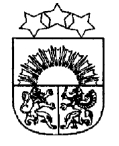 LATVIJAS  REPUBLIKA  KRĀSLAVAS  NOVADS           KRĀSLAVAS  NOVADA  DOMEReģ. Nr. 90001267487Rīgas iela 51, Krāslava, Krāslavas nov., LV-5601. Tālrunis +371 65624383, fakss +371 65681772e-pasts: dome@kraslava.lvKrāslavāSĒDES PROTOKOLS2020.gada 23.janvārī                                                                                                            Nr.3Sēde sasaukta  Krāslavas novada domē,Rīgas ielā 51, Krāslavā, plkst.1400Sēdi atklāj plkst.1400Sēdi vada – novada domes priekšsēdētājs Gunārs UpenieksSēdi protokolē – lietvede Ārija LeonovičaPiedalāsDeputāti: Valentīna Bārtule, Vera Bīriņa, Jāzeps Dobkevičs, Aleksandrs Jevtušoks, Raimonds Kalvišs, Viktorija Lene, Antons Ļaksa, Aleksandrs Savickis, Gunārs Svarinskis, Jānis Tukāns, Gunārs Upenieks, Janīna Vanaga, Ēriks Zaikovskis, Dmitrijs ZalbovičsPašvaldības administrācijas darbinieki:V.Moisejs, domes izpilddirektors;I.Vorslova, ekonomiste;J.Mančinskis, izpilddirektora vietnieks;V.Aišpurs, administratīvās nodaļas vadītājs;E.Ciganovičs, juriskonsults;I.Tārauds, juriskonsults;S.Puncula – Japiņa, juriskonsulte;K.Smoļakova, juriskonsulte;I.Kavinska, sabiedrisko attiecību speciāliste;E.Škutāne, informatīvā biļetena “Krāslavas Vēstis” redaktore;I.Skerškāns, zemes lietu speciālists;I.Danovska, Būvvaldes vadītāja;I.Dzalbe, Attīstības nodaļas vadītāja;V.Grizāns, domes datortīkla administrators;I.Bidzāne, bāriņtiesas priekšsēdētāja;J.Križanovska, galvenā grāmatvede;V.Maslovs, SIA “Krāslavas nami” valdes priekšsēdētājs;V.Bluss, ceļu inženieris;J.Roga, reportieris;V.Leikuma, pašvaldības aģentūras “Krāslavas slimokase” direktore;G.Grišāne, Skaistas pagasta pārvaldes un Krāslavas pagasta pārvaldes vadītāja;A.Vecelis, Ūdrīšu pagasta pārvaldes un Kaplavas pagasta pārvaldes vadītājs;S.Kozlovska, Piedrujas pagasta pārvaldes un Kalniešu pagasta pārvaldes vadītāja;M.Jeromenoka, Robežnieku pagasta pārvaldes vadītājas pienākumu izpildītāja;V.Miškina, Indras pagasta pārvaldes vadītājas pienākumu izpildītāja;Ē.Geka, BSRC „Mūsmājas“ vadītāja.Nepiedalās – V.Aprups (attaisnojošs iemesls)Sēdes vadītājs G.Upenieks piedāvā veikt izmaiņas sēdes darba kārtībā:Pārcelt darba kārtības jautājumu „Par domes izpilddirektora 1.vietnieka iecelšanu“ un izskatīt kā beidzamo.Papildināt sēdes darba kārtību un iekļaut:Papildjautājumu Nr.15 “Par dāvinājuma pieņemšanu”;Papildjautājumu Nr.16 “Par pašvaldības iestāžu vadītāju atalgojumu”;Papildjautājumu Nr.17 “Par grozījumiem darbinieku amatu un algu sarakstā”;Papildjautājumu Nr.18 “Par finansējuma piešķiršanu”;Papildjautājumu Nr.19 “Par sociālā dzīvokļa statusa piešķiršanu”; Papildjautājumu Nr.20 “Par samaksas atgūšanas pārtraukšanu no vecākiem par ārpusģimenes aprūpes pakalpojumiem”;Papildjautājumu Nr.21 “Par pakalpojuma sociālās aprūpes institūcijā piešķiršanu”;Papildjautājumu Nr.22 “Par nomas līguma Nr.3.5/2015/19n izbeigšanu”; Papildjautājumu Nr.23 “Par nekustamā īpašuma nodošanu bez atlīdzības valsts īpašumā”;Papildjautājumu Nr.24  “Par Krāslavas novada pašvaldības nekustamā īpašuma atsavināšanu”;Papildjautājumu Nr.25  “Par Krāslavas novada pašvaldības budžetu 2020.gadam”;Papildjautājumu Nr.26  “Par atļauju slēgt apakšnomas līgumu”;Papildjautājumu Nr.27  “Par pamatkapitāla palielināšanu”; Papildjautājumu Nr.28  “Par komunālo pakalpojumu apmaksu biedrībai  “Krāslavas katoļu draudzes Caritas grupa”“;Papildjautājumu Nr.29  “Par domes izpilddirektora atalgojumu”;Papildjautājumu Nr.30  “Par Krāslavas novada domes lēmuma grozījumiem”.Deputātiem citu priekšlikumu un iebildumu nav.Balso par sēdes darba kārtību ar papildinājumiem.Vārdiskais balsojums:par –  V.Bārtule, V.Bīriņa, J.Dobkevičs, A.Jevtušoks, R.Kalvišs, V.Lene,  A.Ļaksa, A.Savickis,          G.Svarinskis, J.Tukāns, G.Upenieks, J.Vanaga, Ē.Zaikovskis, D.Zalbovičspret - navatturas – navAtklāti balsojot, par – 14, pret – nav, atturas – nav, Krāslavas novada dome nolemj:	Apstiprināt domes sēdes darba kārtību ar grozījumiem un papildinājumiem.Darba kārtība:Par izmaiņām Krāslavas novada domes komiteju sastāvāPar Krāslavas novada domes komisiju sastāvuPar p/a „Krāslavas slimokase” direktora apstiprināšanuPar Krāslavas novada domes lēmuma atcelšanuPar zemes ierīcības projektu apstiprināšanuPar revīzijas darba plāna 2020.gadam apstiprināšanuZemes jautājumiAdresācijas jautājumiDzīvokļu jautājumiPar zemes vienības sadalīšanuPar transportlīdzekļu masas ierobežojumiem uz pašvaldības ceļiemPar speciālo atļauju (licenču) komercdarbībai zvejniecībā izsniegšanuPar objekta iekļaušanu Valsts aizsargājamo kultūras pieminekļu  sarakstāPar amata vienības izveidošanuPar dāvinājuma pieņemšanuPar pašvaldības iestāžu vadītāju atalgojumuPar grozījumiem darbinieku amatu un algu sarakstāPar finansējuma pieškiršanuPar sociālā dzīvokļa statusa piešķiršanu Par samaksas atgūšanas pārtraukšanu no vecākiem par ārpusģimenes aprūpes pakalpojumiemPar pakalpojuma sociālās aprūpes institūcijā piešķiršanuPar nomas līguma Nr.3.5/2015/19n izbeigšanu Par nekustamā īpašuma nodošanu bez atlīdzības valsts īpašumāPar Krāslavas novada pašvaldības nekustamā īpašuma atsavināšanuPar Krāslavas novada pašvaldības budžetu 2020.gadam Par atļauju slēgt apakšnomas līgumuPar pamatkapitāla palielināšanu Par komunālo pakalpojumu apmaksu biedrībai  “Krāslavas katoļu draudzes Caritas grupa”Par domes izpilddirektora atalgojumuPar Krāslavas novada domes lēmuma grozījumiemPar domes izpilddirektora 1.vietnieka iecelšanu1.§Par izmaiņām Krāslavas novada domes komiteju sastāvā1.1.Ziņo: G.UpenieksVārdiskais balsojums:par –  V.Bārtule, V.Bīriņa, J.Dobkevičs, A.Jevtušoks, R.Kalvišs, V.Lene,  A.Ļaksa, A.Savickis,          G.Svarinskis, J.Tukāns, G.Upenieks, J.Vanaga, Ē.Zaikovskis, D.Zalbovičspret - navatturas – navAtklāti balsojot, par – 14, pret – nav, atturas – nav, Krāslavas novada dome nolemj:Pamatojoties uz likuma „Par pašvaldībām” 20.panta pirmo daļu, 21.panta pirmās daļas 10.punktu, 50.pantu un 51.pantu, veikt izmaiņas finanšu komitejas sastāvā un ievēlēt tajā deputātu Aleksandru Savicki.1.2.Ziņo: G.UpenieksVārdiskais balsojums:par –  V.Bārtule, V.Bīriņa, J.Dobkevičs, A.Jevtušoks, R.Kalvišs, V.Lene,  A.Ļaksa, A.Savickis,          G.Svarinskis, J.Tukāns, G.Upenieks, J.Vanaga, Ē.Zaikovskis, D.Zalbovičspret - navatturas – navAtklāti balsojot, par – 14, pret – nav, atturas – nav, Krāslavas novada dome nolemj:Pamatojoties uz likuma „Par pašvaldībām” 20.panta pirmo daļu, 21.panta pirmās daļas 10.punktu, 50.pantu un 51.pantu, veikt izmaiņas izglītības, kultūras un sporta jautājumu komitejas sastāvā un ievēlēt tajā deputātu Vjačeslavu Aprupu.                                                          1.3.Ziņo: G.UpenieksVārdiskais balsojums:par –  V.Bārtule, V.Bīriņa, J.Dobkevičs, A.Jevtušoks, R.Kalvišs, V.Lene,  A.Ļaksa, A.Savickis,          G.Svarinskis, J.Tukāns, G.Upenieks, J.Vanaga, Ē.Zaikovskis, D.Zalbovičspret - navatturas – navAtklāti balsojot, par – 14, pret – nav, atturas – nav, Krāslavas novada dome nolemj:Pamatojoties uz likuma „Par pašvaldībām” 20.panta pirmo daļu, 21.panta pirmās daļas 10.punktu, 50.pantu un 51.pantu, veikt izmaiņas plānošanas un infrastruktūras attīstības komitejas sastāvā un ievēlēt tajā deputātu Aleksandru Jevtušoku.Lēmuma projekta iesniedzējs:Domes priekšsēdētājs G.Upenieks2.§Par Krāslavas novada domes komisiju sastāvu2.1.Par Krāslavas novada domes privatizācijas komisijuZiņo: G.UpenieksVārdiskais balsojums:par –  V.Bārtule, V.Bīriņa, J.Dobkevičs, A.Jevtušoks, R.Kalvišs, V.Lene,  A.Ļaksa, A.Savickis,          G.Svarinskis, J.Tukāns, G.Upenieks, J.Vanaga, Ē.Zaikovskis, D.Zalbovičspret - navatturas – navAtklāti balsojot, par – 14, pret – nav, atturas – nav, Krāslavas novada dome nolemj:Pamatojoties uz likuma „ Par pašvaldībām” 21.panta pirmās daļas 24.punktu, ar 2020.gada 1.februāri apstiprināt Krāslavas novada domes privatizācijas komisiju 5 locekļu sastāvā:Komisijas priekšsēdētājs	-  Viktors Aišpurs, administratīvās nodaļas vadītājs;Komisijas locekļi:		-  Jānis Mančinskis, izpilddirektora vietnieks;Gunta Miglāne, lietvedības speciāliste;Kristīne Smoļakova, juriskonsulte;Mairita Jakovele, vecākā grāmatvede.Atcelt 25.02.2010. novada domes lēmumu (protokols Nr.3, 3.§, 3.1.p.) “Par privatizācijas komisiju”. 2.2.Par Krāslavas novada domes Nekustamā īpašuma nodokļa atvieglojumu piešķiršanas komisijuZiņo: G.UpenieksVārdiskais balsojums:par –  V.Bārtule, V.Bīriņa, J.Dobkevičs, A.Jevtušoks, R.Kalvišs, V.Lene,  A.Ļaksa, A.Savickis,          G.Svarinskis, J.Tukāns, G.Upenieks, J.Vanaga, Ē.Zaikovskis, D.Zalbovičspret - navatturas – navAtklāti balsojot, par – 14, pret – nav, atturas – nav, Krāslavas novada dome nolemj:Pamatojoties uz likuma „ Par pašvaldībām” 21.panta pirmās daļas 24.punktu, ar 2020.gada 1.februāri apstiprināt Krāslavas novada domes Nekustamā īpašuma nodokļa atvieglojumu piešķiršanas komisiju sekojošā sastāvā:Komisijas priekšsēdētājs	-  Inese Vorslova, ekonomiste;Komisijas locekļi:		-  Ingūna Kokina, NĪN administratore;Igors Skerškāns, zemes lietu speciālists;Edgars Ciganovičs, juriskonsults;Ineta Danovska, Būvvaldes vadītāja.Atcelt 15.01.2008. novada domes lēmumu (protokols Nr.1, 4.§) “Par Nekustamā īpašuma nodokļa atvieglojumu piešķiršanas komisiju”. 2.3.Par Krāslavas novada domes izsoļu komisijuZiņo: G.UpenieksVārdiskais balsojums:par –  V.Bārtule, V.Bīriņa, J.Dobkevičs, A.Jevtušoks, R.Kalvišs, V.Lene,  A.Ļaksa, A.Savickis,          G.Svarinskis, J.Tukāns, G.Upenieks, J.Vanaga, Ē.Zaikovskis, D.Zalbovičspret - navatturas – navAtklāti balsojot, par – 14, pret – nav, atturas – nav, Krāslavas novada dome nolemj:Pamatojoties uz likuma „ Par pašvaldībām” 21.panta pirmās daļas 24.punktu, ar 2020.gada 1.februāri apstiprināt Krāslavas novada domes izsoļu komisiju 5 locekļu sastāvā:Komisijas priekšsēdētājs	-  Viktors Aišpurs, administratīvās nodaļas vadītājs;Komisijas locekļi:		-  Jānis Mančinskis, izpilddirektora vietnieks;Gunta Miglāne, lietvedības speciāliste;Kristīne Smoļakova, juriskonsulte;Mairita Jakovele, vecākā grāmatvede.Atcelt 25.02.2010. novada domes lēmumu (protokols Nr.3, 3.§, 3.2.p.) “Par Krāslavas novada domes izsoles komisiju”. 2.4.Par Krāslavas novada simbolikas komisijuZiņo: G.UpenieksVārdiskais balsojums:par –  V.Bārtule, V.Bīriņa, J.Dobkevičs, A.Jevtušoks, R.Kalvišs, V.Lene,  A.Ļaksa, A.Savickis,          G.Svarinskis, J.Tukāns, G.Upenieks, J.Vanaga, Ē.Zaikovskis, D.Zalbovičspret - navatturas – navAtklāti balsojot, par – 14, pret – nav, atturas – nav, Krāslavas novada dome nolemj:Pamatojoties uz likuma „ Par pašvaldībām” 21.panta pirmās daļas 24.punktu, ar 2020.gada 1.februāri apstiprināt Krāslavas novada simbolikas komisiju sekojošā sastāvā:Komisijas priekšsēdētājs	-  Viktors Moisejs, izpilddirektors;Komisijas locekļi:		-  Inga Pudnika, tūrisma speciāliste;Ineta Danovska, Būvvaldes vadītāja;Kristīne Smoļakova, juriskonsulte;Inga Kavinska, sabiedrisko attiecību speciāliste.Atcelt 22.10.2015. novada domes lēmumu (protokols Nr.14, 8.§) “Par Krāslavas novada simbolikas komisijas apstiprināšanu”. 2.5.Par Krāslavas novada domes stipendiju piešķiršanas komisijuZiņo: G.UpenieksVārdiskais balsojums:par –  V.Bārtule, V.Bīriņa, J.Dobkevičs, A.Jevtušoks, R.Kalvišs, V.Lene,  A.Ļaksa, A.Savickis,          G.Svarinskis, J.Tukāns, G.Upenieks, J.Vanaga, Ē.Zaikovskis, D.Zalbovičspret - navatturas – navAtklāti balsojot, par – 14, pret – nav, atturas – nav, Krāslavas novada dome nolemj:Pamatojoties uz likuma „ Par pašvaldībām” 21.panta pirmās daļas 24.punktu, ar 2020.gada 1.februāri apstiprināt Krāslavas novada domes stipendiju piešķiršanas komisiju sekojošā  sastāvā:Komisijas priekšsēdētājs	-  Viktors Moisejs, izpilddirektors;Komisijas locekļi:		-  Aleksandrs Jevtušoks, domes priekšsēdētāja 1.vietnieks;Lidija Miglāne, Izglītības pārvaldes vadītāja;Inese Vorslova, ekonomiste.Uzdot Administratīvās nodaļas juriskonsultei Kristīnei Smoļakovai nodrošināt komisijas sēžu protokolēšanu.Atcelt 23.02.2017. novada domes lēmumu (protokols Nr.4, 3.§) “Par Krāslavas novada domes stipendiju piešķiršanas komisijas apstiprināšanu”. 2.6.Par Krāslavas novada domes komisiju būvju pieņemšanai ekspluatācijāZiņo: G.Upenieks, I.Danovska (Būvvaldes vadītāja)Vārdiskais balsojums:par –  V.Bārtule, V.Bīriņa, J.Dobkevičs, A.Jevtušoks, R.Kalvišs, V.Lene,  A.Ļaksa, A.Savickis,          G.Svarinskis, J.Tukāns, G.Upenieks, J.Vanaga, Ē.Zaikovskis, D.Zalbovičspret - navatturas – navAtklāti balsojot, par – 14, pret – nav, atturas – nav, Krāslavas novada dome nolemj:Saskaņā ar Ministru kabineta 2014.gada 2.septembra noteikumu Nr.529 “Ēku būvnoteikumi” 175.punktu, kas nosaka, ka Institūcija, kura pilda būvvaldes funkcijas, izdod aktu par ēkas vai tās daļas pieņemšanu ekspluatācijā, pamatojoties uz likuma „Par pašvaldībām” 21.panta pirmās daļas 24.punktu, ar 2020.gada 1.februāri likvidēt Krāslavas novada domes komisiju būvju pieņemšanai ekspluatācijā.Lēmuma projekta iesniedzējs:Domes priekšsēdētājs G.UpenieksLēmuma projekta sagatavotājsBūvvaldes vadītāja I.Danovska3.§Par p/a „Krāslavas slimokase” direktora apstiprināšanuZiņo: G.UpenieksVārdiskais balsojums:par –  V.Bārtule, V.Bīriņa, J.Dobkevičs, A.Jevtušoks, R.Kalvišs, V.Lene,  A.Ļaksa, A.Savickis,          G.Svarinskis, J.Tukāns, G.Upenieks, J.Vanaga, Ē.Zaikovskis, D.Zalbovičspret - navatturas – navAtklāti balsojot, par – 14, pret – nav, atturas – nav, Krāslavas novada dome nolemj:Pamatojoties uz Publisko aģentūru likuma 21.panta ceturto daļu, apstiprināt uz pieciem gadiem p/a „Krāslavas slimokase” direktores amatā Valentīnu Leikumu.Lēmuma projekta iesniedzējsDomes priekšsēdētājs G.UpenieksLēmuma projekta sagatavotājsAdministratīvā nodaļa4.§Par Krāslavas novada domes lēmuma atcelšanuZiņo: G.Upenieks, E.Ciganovičs (juriskonsults)Vārdiskais balsojums:par –  V.Bārtule, V.Bīriņa, J.Dobkevičs, A.Jevtušoks, R.Kalvišs, V.Lene,  A.Ļaksa, A.Savickis,          G.Svarinskis, J.Tukāns, G.Upenieks, J.Vanaga, Ē.Zaikovskis, D.Zalbovičspret - navatturas – navAtklāti balsojot, par – 14, pret – nav, atturas – nav, Krāslavas novada dome nolemj:Pamatojoties uz likuma „Par pašvaldībām” 21.panta pirmās daļas 27.punktu un Administratīvā procesa likuma 83.panta otro daļu, atcelt Krāslavas novada domes 2012.gada 27.septembra lēmumu „Par kustamās mantas nodošanu bezatlīdzības lietošanā” (protokols Nr.17, 19.§).Lēmuma projekta iesniedzējs:Domes priekšsēdētājs G.UpenieksLēmuma projektu sagatavoja:Domes vecākais juriskonsults E.Ciganovičs5.§Par zemes ierīcības projektu apstiprināšanuZiņo: G.UpenieksVārdiskais balsojums:par –  V.Bārtule, V.Bīriņa, J.Dobkevičs, A.Jevtušoks, R.Kalvišs, V.Lene,  A.Ļaksa, A.Savickis,          G.Svarinskis, J.Tukāns, G.Upenieks, J.Vanaga, Ē.Zaikovskis, D.Zalbovičspret - navatturas – navAtklāti balsojot, par – 14, pret – nav, atturas – nav, Krāslavas novada dome nolemj: Saskaņā ar „Zemes ierīcības likuma” 10.panta pirmo daļu un MK noteikumiem Nr.505 “Zemes ierīcības projekta izstrādes noteikumi”, apstiprināt zemes vienību ar kadastra apzīmējumu 6088 006 0028 “Pamales”, Skaistas pagastā, Krāslavas novadā un 6088 006 0298, “Saules kalni” Skaistas pagastā, Krāslavas novadā, zemes ierīcības projektu.Zemes vienībai Nr.1 (6088 006 0028) ar platību 4.1 ha saglabāt nosaukumu “Pamales”, Skaistas pagasts, Krāslavas novads.Zemes vienību lietošanas mērķis – zeme, uz kuras galvenā saimnieciskā darbība ir lauksaimniecība, kods 0101.Zemes vienībai Nr.2 (6088 006 0298) ar platību 4.1 ha saglabāt nosaukumu “Saules kalni”, Skaistas pagasts, Krāslavas novads.Zemes vienību lietošanas mērķis – ir zeme, uz kuras galvenā saimnieciskā darbība ir mežsaimniecība, kods 0201.Lēmuma projekta iesniedzējs:Domes priekšsēdētājs G.UpenieksLēmuma projekta sagatavotājsBūvvaldes vadītāja I.Danovska6.§Par revīzijas darba plāna 2020.gadam apstiprināšanuZiņo: G.UpenieksVārdiskais balsojums:par –  V.Bārtule, V.Bīriņa, J.Dobkevičs, A.Jevtušoks, R.Kalvišs, V.Lene,  A.Ļaksa, A.Savickis,          G.Svarinskis, J.Tukāns, G.Upenieks, J.Vanaga, Ē.Zaikovskis, D.Zalbovičspret - navatturas – navAtklāti balsojot, par – 14, pret – nav, atturas – nav, Krāslavas novada dome nolemj:Apstiprināt Revīzijas darba plānu 2020.gadam.(revīzijas darba plāna pilns teksts pielikumā)Lēmuma projekta iesniedzējs:Domes priekšsēdētājs G.UpenieksLēmuma projekta sagatavotājs:Revidente L.Geiba7.§Zemes jautājumiZiņo: G.UpenieksPamatojoties uz 10.05.2002. likuma „Par interešu konflikta novēršanu valsts amatpersonu darbībā” 11.pantu, deputāts A.Ļaksa nebalso.Balso par lēmuma projektu kopumā.Vārdiskais balsojums:par –  V.Bārtule, V.Bīriņa, J.Dobkevičs, A.Jevtušoks, R.Kalvišs, V.Lene,  A.Savickis,          G.Svarinskis, J.Tukāns, G.Upenieks, J.Vanaga, Ē.Zaikovskis, D.Zalbovičspret - navatturas – navnebalso - A.ĻaksaAtklāti balsojot, par – 13, pret – nav, atturas – nav, Krāslavas novada dome nolemj:1. Pamatojoties uz Jevgēnija K[..] 12.12.2019. iesniegumu, pagarināt 2015.gada 29.janvāra Robežnieku pagasta zemes nomas līgumu Nr.85-K (reģ. Nr.18) uz 25 gadiem, nosakot nomas maksu 0,5% apmērā no zemes kadastrālās vērtības gadā, saskaņā ar MK noteikumu Nr.350 „Publiskas personas zemes nomas un apbūves tiesības noteikumi” 30.2.punktu. Zemes lietošanas mērķis – zeme, uz kuras galvenā saimnieciskā darbība ir lauksaimniecība (kods 0101).2. Pamatojoties uz Jevgēnija K[..] 12.12.2019. iesniegumu, iznomāt Jevgēnijam K[..], personas kods [..], dzīvo Krāslavā, [..], Krāslavas novada pašvaldībai piekritīgas zemes vienības ar kadastra apzīmējumu 6086-003-0105 daļu 1,3 ha platībā Krāslavas novada Robežnieku pagastā uz 30 gadiem, nosakot nomas maksu 0,5% apmērā no zemes kadastrālās vērtības gadā, saskaņā ar MK noteikumu Nr.350 „Publiskas personas zemes nomas un apbūves tiesības noteikumi” 30.2.punktu. Zemes lietošanas mērķis – zeme, uz kuras galvenā saimnieciskā darbība ir lauksaimniecība (kods 0101).3. Pamatojoties uz Vilgelma Č[..] 27.11.2019. iesniegumu, grozīt 2009.gada 28.maija Robežnieku pagasta lauku apvidus zemes nomas līgumu Nr.3-C. Precizēt Vilgelmam Č[..], personas kods [..], iznomātās zemes vienības ar kadastra apzīmējumu 6086-004-0761 daļas platību, nosakot to 6,3 ha, saskaņā ar grafisko pielikumu. 4. Pamatojoties uz Vitālija B[..] 16.12.2019. iesniegumu, pagarināt 2015.gada 05.janvāra Piedrujas pagasta zemes nomas līgumu Nr.229/2015 (reģ. Nr.9) uz 25 gadiem, nosakot nomas maksu 1,5% apmērā no zemes kadastrālās vērtības gadā, piemērojot koeficientu 1,5, saskaņā ar MK noteikumu Nr.350 „Publiskas personas zemes nomas un apbūves tiesības noteikumi” 17.punktu, 22.1.punktu. Zemes lietošanas mērķis – zeme, uz kuras galvenā saimnieciskā darbība ir lauksaimniecība (kods 0101).5. Pamatojoties uz Ivara G[..] 16.12.2019. iesniegumu, pagarināt 2015.gada 05.janvāra Piedrujas pagasta zemes nomas līgumu Nr.230/2015 (reģ. Nr.10) uz 25 gadiem, nosakot nomas maksu 1,5% apmērā no zemes kadastrālās vērtības gadā, piemērojot koeficientu 1,5, saskaņā ar MK noteikumu Nr.350 „Publiskas personas zemes nomas un apbūves tiesības noteikumi” 17.punktu, 22.1.punktu. Zemes lietošanas mērķis – zeme, uz kuras galvenā saimnieciskā darbība ir lauksaimniecība (kods 0101).6. Sakarā ar Česlava Ļ[..] nāvi, lauzt 05.05.2009. Piedrujas pagasta lauku apvidus zemes nomas līgumu Nr.P/128/2009/Z. Izbeigt Česlavam Ļ[..], personas kods [..], nomas tiesības uz zemes vienību ar kadastra apzīmējumu 6084-004-0224 Krāslavas novada Piedrujas pagastā.7. Pamatojoties uz Jurija Ļ[..] 23.12.2019. iesniegumu, iznomāt Jurijam Ļ[..], personas kods [..], dzīvo Krāslavas novadā, [..], Krāslavas novada pašvaldībai piekritīgo zemes vienību 5,3 ha platībā ar kadastra apzīmējumu 6084-004-0224 Krāslavas novada Piedrujas pagastā uz 30 gadiem, nosakot nomas maksu 0,5% apmērā no zemes kadastrālās vērtības gadā, saskaņā ar MK noteikumu Nr.350 „Publiskas personas zemes nomas un apbūves tiesības noteikumi” 30.2.punktu. Zemes lietošanas mērķis – zeme, uz kuras galvenā saimnieciskā darbība ir lauksaimniecība (kods 0101).8. Pamatojoties uz Alekseja H[..] 17.12.2019. iesniegumu, iznomāt Aleksejam H[..], personas kods [..], dzīvo Krāslavas novadā, [..], Krāslavas novada pašvaldībai piekritīgās zemes vienības 0,2 ha platībā ar kadastra apzīmējumu 6084-001-0042 un 0,1 ha platībā ar kadastra apzīmējumu 6084-001-0091 Krāslavas novada Piedrujas pagastā uz 30 gadiem, nosakot nomas maksu 1,5% apmērā no zemes kadastrālās vērtības gadā, piemērojot koeficientu 1,5, saskaņā ar MK noteikumu Nr.350 „Publiskas personas zemes nomas un apbūves tiesības noteikumi” 17.punktu, 22.1.punktu. Zemes lietošanas mērķis – zeme, uz kuras galvenā saimnieciskā darbība ir lauksaimniecība (kods 0101). Uz zemes vienībām ar kadastra apzīmējumiem 6084-001-0042 un 6084-001-0091 atrodas Alekseja H[..] valdījumā esošas ēkas un būves saskaņā ar Piedrujas pagasta pārvaldes 20.12.2019. izziņu Nr.21.9. Pamatojoties uz Vladislava P[..] 03.01.2020. iesniegumu, grozīt 2007.gada 01.novembra Piedrujas pagasta lauku apvidus zemes nomas līgumu Nr.P/54/2007/Z. Izbeigt Vladislavam P[..], personas kods [..], nomas tiesības uz zemes vienību ar kadastra apzīmējumu 6084-004-0293 Krāslavas novada Piedrujas pagastā.10. Pamatojoties uz Kazimira O[..] 03.01.2020. iesniegumu, iznomāt Kazimiram O[..], personas kods [..], dzīvo Krāslavas novadā, [..], Krāslavas novada pašvaldībai piekritīgo zemes vienību 2,0 ha platībā ar kadastra apzīmējumu 6084-004-0293 Krāslavas novada Piedrujas pagastā uz 30 gadiem, nosakot nomas maksu 1,5% apmērā no zemes kadastrālās vērtības gadā, piemērojot koeficientu 1,5, saskaņā ar MK noteikumu Nr.350 „Publiskas personas zemes nomas un apbūves tiesības noteikumi” 17.punktu, 22.1.punktu. Zemes lietošanas mērķis – zeme, uz kuras galvenā saimnieciskā darbība ir lauksaimniecība (kods 0101). Uz zemes vienības ar kadastra apzīmējumu 6084-004-0293 atrodas Kazimira O[..] valdījumā esošas ēkas un būves saskaņā ar Piedrujas pagasta pārvaldes 03.01.2020. izziņu Nr.1.9/1.11. Sakarā ar Alīnas M[..] nāvi, lauzt 01.01.2016. Piedrujas pagasta lauku apvidus zemes nomas līgumu (reģ. Nr.4). Izbeigt Alīnai M[..], personas kods [..], nomas tiesības uz zemes vienībām ar kadastra apzīmējumiem 6084-003-0092 un 6084-003-0093 Krāslavas novada Piedrujas pagastā.12. Pamatojoties uz Aleksandra M[..] 28.12.2019. iesniegumu, iznomāt Aleksandram M[..], personas kods [..], dzīvo Krāslavas novadā, [..]Krāslavas novada pašvaldībai piekritīgās zemes vienības 0,1 ha platībā ar kadastra apzīmējumu 6084-003-0092 un 0,69 ha platībā ar kadastra apzīmējumu 6084-003-0093 Piedrujas pagastā uz 30 gadiem, nosakot nomas maksu par zemes vienību ar kadastra apzīmējumu 6084-003-0092 1,5% apmērā no zemes kadastrālās vērtības gadā, piemērojot koeficientu 1,5, saskaņā ar MK noteikumu Nr.350 „Publiskas personas zemes nomas un apbūves tiesības noteikumi” 17.punktu, 22.1.punktu, bet par zemes vienību ar kadastra apzīmējumu 6084-003-0093 0,5% apmērā no zemes kadastrālās vērtības gadā, saskaņā ar MK noteikumu Nr.350 „Publiskas personas zemes nomas un apbūves tiesības noteikumi” 30.2.punktu. Zemes vienību lietošanas mērķis – zeme, uz kuras galvenā saimnieciskā darbība ir lauksaimniecība (kods 0101).13. Pamatojoties uz Viktora Č[..] iesniegumu, pagarināt 2009.gada 03.aprīļa Kombuļu pagasta zemes nomas līgumu Nr.60 uz 20 gadiem, nosakot nomas maksu 0,5% apmērā no zemes kadastrālās vērtības gadā, saskaņā ar MK noteikumu Nr.644 „Noteikumi par neizpirktās lauku apvidus zemes nomas līguma noslēgšanas un nomas maksas aprēķināšanas kārtību” 7.punktu. Zemes lietošanas mērķis – zeme, uz kuras galvenā saimnieciskā darbība ir mežsaimniecība (kods 0201).14. Pamatojoties uz Z/S “Kļaviņas” īpašnieka Donāta Ļ[..] 28.12.2019. iesniegumu, pagarināt 2015.gada 23.aprīļa Kombuļu pagasta zemes nomas līgumu (reģ. Nr.75) uz 6 gadiem, nosakot nomas maksu atbilstoši Krāslavas novada domes apstiprinātam nomas pakalpojumu maksas cenrādim, saskaņā ar MK noteikumu Nr.350 „Publiskas personas zemes nomas un apbūves tiesības noteikumi” 30.4.punktu. Zemes lietošanas mērķis – zeme, uz kuras galvenā saimnieciskā darbība ir lauksaimniecība (kods 0101).15. Pamatojoties uz Donāta Ļ[..] 28.12.2019. iesniegumu, pagarināt 2010.gada 27.maija Kombuļu pagasta zemes nomas līgumu (reģ. Nr.186) uz 20 gadiem, nosakot nomas maksu 0,5% apmērā no zemes kadastrālās vērtības gadā, saskaņā ar MK noteikumu Nr.350 „Publiskas personas zemes nomas un apbūves tiesības noteikumi” 30.2.punktu. Zemes lietošanas mērķis – zeme, uz kuras galvenā saimnieciskā darbība ir lauksaimniecība (kods 0101).16. Pamatojoties uz Romualda P[..] 28.12.2019. iesniegumu, pagarināt 2010.gada 23.aprīļa Kombuļu pagasta zemes nomas līgumu (reģ. Nr.79) uz 20 gadiem, nosakot nomas maksu 0,5% apmērā no zemes kadastrālās vērtības gadā, saskaņā ar MK noteikumu Nr.350 „Publiskas personas zemes nomas un apbūves tiesības noteikumi” 30.2.punktu. Zemes lietošanas mērķis – zeme, uz kuras galvenā saimnieciskā darbība ir lauksaimniecība (kods 0101).17. Pamatojoties uz Mihaila M[..] 03.01.2020. iesniegumu, pagarināt 2010.gada 25.marta Kombuļu pagasta zemes nomas līgumu (reģ. Nr.185) uz 20 gadiem, nosakot nomas maksu 0,5% apmērā no zemes kadastrālās vērtības gadā, saskaņā ar MK noteikumu Nr.350 „Publiskas personas zemes nomas un apbūves tiesības noteikumi” 30.2.punktu. Zemes lietošanas mērķis – zeme, uz kuras galvenā saimnieciskā darbība ir lauksaimniecība (kods 0101).18. Pamatojoties uz Edgara S[..] 08.01.2020. iesniegumu, pagarināt 2015.gada 23.aprīļa Kombuļu pagasta zemes nomas līgumu (reģ. Nr.76) uz 25 gadiem, nosakot nomas maksu 0,5% apmērā no zemes kadastrālās vērtības gadā, saskaņā ar MK noteikumu Nr.350 „Publiskas personas zemes nomas un apbūves tiesības noteikumi” 30.2.punktu. Zemes lietošanas mērķis – zeme, uz kuras galvenā saimnieciskā darbība ir lauksaimniecība (kods 0101).19. Pamatojoties uz Večeslava B[..] 15.01.2020. iesniegumu, lauzt 2018.gada 27.septembra Krāslavas pagasta lauku apvidus zemes nomas līgumu (reģ. Nr.221). Izbeigt Večeslavam B[..], personas kods [..], nomas tiesības uz zemes vienību ar kadastra apzīmējumu 6074-004-0500 Krāslavas novada Kombuļu pagastā.20. Pamatojoties uz Jevgēnija T[..] 27.12.2019. iesniegumu, pagarināt 2014.gada 08.decembra Izvaltas pagasta zemes nomas līgumu (reģ. Nr.268) uz 25 gadiem, nosakot nomas maksu 1,5% apmērā no zemes kadastrālās vērtības gadā, piemērojot koeficientu 1,5, saskaņā ar MK noteikumu Nr.350 „Publiskas personas zemes nomas un apbūves tiesības noteikumi” 17.punktu, 22.1.punktu. Zemes lietošanas mērķis – zeme, uz kuras galvenā saimnieciskā darbība ir lauksaimniecība (kods 0101).21. Pamatojoties uz Marijas D[..] 28.12.2019. iesniegumu, pagarināt 2015.gada 19.februāra Skaistas pagasta zemes nomas līgumu Nr.2/15 (reģ. Nr.39) uz 25 gadiem, nosakot nomas maksu 1,5% apmērā no zemes kadastrālās vērtības gadā, piemērojot koeficientu 1,5, saskaņā ar MK noteikumu Nr.350 „Publiskas personas zemes nomas un apbūves tiesības noteikumi” 17.punktu, 22.1.punktu. Zemes lietošanas mērķis – zeme, uz kuras galvenā saimnieciskā darbība ir lauksaimniecība (kods 0101).22. Pamatojoties uz Mārtiņa L[..] 08.01.2020. iesniegumu, iznomāt Mārtiņam L[..], personas kods [..], dzīvo Krāslavas novadā, [..]zemes reformas pabeigšanai paredzēto zemes vienību 3,0 ha platībā ar kadastra apzīmējumu 6088-009-0017 Krāslavas novada Skaistas pagastā uz 30 gadiem, nosakot nomas maksu 0,5% apmērā no zemes kadastrālās vērtības gadā, saskaņā ar MK noteikumu Nr.350 „Publiskas personas zemes nomas un apbūves tiesības noteikumi” 30.2.punktu. Zemes lietošanas mērķis – zeme, uz kuras galvenā saimnieciskā darbība ir lauksaimniecība (kods 0101). Noteikt, ka nomas tiesības uz zemes vienību ar kadastra apzīmējumu 6088-009-0017 var tikt izbeigtas pirms termiņa ja mainās zemes īpašnieks vai valdītājs.23. Pamatojoties uz Andreja K[..] 06.01.2020. iesniegumu, pagarināt 2009.gada 21.maija Ūdrīšu pagasta zemes nomas līgumu Nr.133 uz 20 gadiem, nosakot nomas maksu 0,5% apmērā no zemes kadastrālās vērtības gadā, saskaņā ar MK noteikumu Nr.644 „Noteikumi par neizpirktās lauku apvidus zemes nomas līguma noslēgšanas un nomas maksas aprēķināšanas kārtību” 7.punktu. Zemes lietošanas mērķis – individuālo dzīvojamo māju apbūve (kods 0601).24. Pamatojoties uz Ērika M[..] 29.05.2018. iesniegumu, iznomāt Ērikam M[..], personas kods [..], dzīvo Krāslavas novadā, [..], Krāslavas novada pašvaldībai piekritīgās zemes vienības 7,8 ha platībā ar kadastra apzīmējumu 6096-004-0161 un 1,0 ha platībā ar kadastra apzīmējumu 6096-004-0134, kā arī Krāslavas novada pašvaldībai piekritīgas zemes vienības ar kadastra apzīmējumu 6096-004-0048 daļu 4,8 ha platībā Krāslavas novada Ūdrīšu pagastā uz 30 gadiem, nosakot nomas maksu 0,5% apmērā no zemes kadastrālās vērtības gadā, saskaņā ar MK noteikumu Nr.350 „Publiskas personas zemes nomas un apbūves tiesības noteikumi” 30.2.punktu. Zemes lietošanas mērķis – zeme, uz kuras galvenā saimnieciskā darbība ir lauksaimniecība (kods 0101).25. Pamatojoties uz Z/S „Zivtiņas” īpašnieka Aleksandra I[..] 07.01.2020. iesniegumu, pagarināt 2015.gada 29.janvāra Kalniešu pagasta lauku apvidus zemes nomas līguma (reģ. Nr.22) darbības termiņu uz 6 gadiem, nosakot nomas maksu atbilstoši Krāslavas novada domes apstiprinātam nomas pakalpojumu maksas cenrādim, saskaņā ar MK noteikumu Nr.350 „Publiskas personas zemes nomas un apbūves tiesības noteikumi” 30.4.punktu. Zemes lietošanas mērķis – zeme, uz kuras galvenā saimnieciskā darbība ir lauksaimniecība (kods 0101).26. Pamatojoties uz Z/S „Zivtiņas” īpašnieka Aleksandra I[..] 07.01.2020. iesniegumu, pagarināt 2014.gada 25.septembra Kalniešu pagasta lauku apvidus zemes nomas līguma (reģ. Nr.196) darbības termiņu uz 6 gadiem, nosakot nomas maksu atbilstoši Krāslavas novada domes apstiprinātam nomas pakalpojumu maksas cenrādim, saskaņā ar MK noteikumu Nr.350 „Publiskas personas zemes nomas un apbūves tiesības noteikumi” 30.4.punktu. Zemes lietošanas mērķis – zeme, uz kuras galvenā saimnieciskā darbība ir lauksaimniecība (kods 0101).27. Pamatojoties uz Natālijas P[..] 09.01.2020. iesniegumu, izbeigt Natālijai P[..], personas kods [..], nomas tiesības uz zemes vienību ar kadastra apzīmējumu 6070-009-0113 Krāslavas novada Kaplavas pagastā, kā arī pagarināt 2015.gada 30.janvāra Kaplavas pagasta zemes nomas līgumu (reģ. Nr.37) uz 25 gadiem, nosakot nomas maksu par zemes vienību ar kadastra apzīmējumu 6070-009-0116 0,5% apmērā no zemes kadastrālās vērtības gadā, saskaņā ar MK noteikumu Nr.350 „Publiskas personas zemes nomas un apbūves tiesības noteikumi” 30.2.punktu. Zemes lietošanas mērķis – zeme, uz kuras galvenā saimnieciskā darbība ir lauksaimniecība (kods 0101).28. Pamatojoties uz Sergeja M[..]10.01.2020. iesniegumu, pagarināt 2015.gada 29.janvāra Kaplavas pagasta zemes nomas līgumu (reģ. Nr.92) uz 6 gadiem, nosakot nomas maksu par zemes vienību ar kadastra apzīmējumu 6070-005-0314 atbilstoši Krāslavas novada domes apstiprinātam nomas pakalpojumu maksas cenrādim, saskaņā ar MK noteikumu Nr.350 „Publiskas personas zemes nomas un apbūves tiesības noteikumi” 30.4.punktu, bet par zemes vienībām ar kadastra apzīmējumiem 6070-005-0341 un 6070-005-0428 1,5% apmērā no zemes kadastrālās vērtības gadā, piemērojot koeficientu 1,5, saskaņā ar MK noteikumu Nr.350 „Publiskas personas zemes nomas un apbūves tiesības noteikumi” 17.punktu, 22.1.punktu. Zemes vienības ar kadastra apzīmējumu 6070-005-0314 lietošanas mērķis – zeme, uz kuras galvenā saimnieciskā darbība ir lauksaimniecība (kods 0101). Zemes vienības ar kadastra apzīmējumu 6070-005-0428 lietošanas mērķis – rūpnieciskās ražošanas uzņēmumu apbūve (kods 1001). Zemes vienības ar kadastra apzīmējumu 6070-005-0341 lietošanas mērķis – lauksaimnieciska rakstura uzņēmumu apbūve (kods 1003).29. Pamatojoties uz Z/S “Vanagi” īpašnieka Jāņa K[..] 16.12.2019. iesniegumu, iznomāt Z/S “Vanagi”, reģistrācijas Nr.45901000797, juridiskā adrese: Krāslavas novads, Krāslavas pagasts, c.Pastari, „Vanagi”, Krāslavas novada pašvaldībai piekritīgās zemes vienības 2,4 ha platībā ar kadastra apzīmējumu 6078-001-0716 un 0,4 ha platībā ar kadastra apzīmējumu 6078-001-0798 Krāslavas novada Krāslavas pagastā uz 6 gadiem, nosakot nomas maksu atbilstoši Krāslavas novada domes apstiprinātam nomas pakalpojumu maksas cenrādim, saskaņā ar MK noteikumu Nr.350 „Publiskas personas zemes nomas un apbūves tiesības noteikumi” 30.4.punktu. Zemes lietošanas mērķis – zeme, uz kuras galvenā saimnieciskā darbība ir lauksaimniecība (kods 0101).30. Pamatojoties uz Valsts zemes dienesta Latgales reģionālās nodaļas 27.12.2019. vēstuli Nr.2-13-L/4740 “Par kadastra datu labošanu”, sakarā ar to, ka tika izveidota jauna zemes vienība 0,4 ha platībā ar kadastra apzīmējumu 6088-002-0144, uz kuras atrodas piebraucamais ceļš, saskaņā ar likuma „Par valsts un pašvaldību zemes īpašuma tiesībām un to nostiprināšanu zemesgrāmatās” 4'.panta otrās daļas 5.punktu noteikt, ka zemes vienība 0,4 ha platībā ar kadastra apzīmējumu 6088-002-0144 Krāslavas novada Skaistas pagastā piekrīt Krāslavas novada pašvaldībai. Apstiprināt zemes vienībai 0,4 ha platībā ar kadastra apzīmējumu 6088-002-0144 nekustamā īpašuma lietošanas mērķi - zeme dzelzceļa infrastruktūras zemes nodalījuma joslā un ceļu zemes nodalījuma joslā (kods 1101).31. Pamatojoties uz Valentīnas B[..] 20.12.2019. iesniegumu, grozīt 01.05.2013. Indras pagasta lauku apvidus zemes nomas līgumu Nr.92-B. Izbeigt Valentīnai B[..], personas kods [..], nomas tiesības uz zemes vienību ar kadastra apzīmējumu 60620030059 Krāslavas novada Indras pagastā.32. Pamatojoties uz Valentīnas P[..] 06.01.2020. iesniegumu, pagarināt 10.06.2009. Indras pagasta lauku apvidus zemes nomas līguma Nr.279 darbības termiņu uz 20 gadiem uz zemes vienību ar kadastra apzīmējumu 60620060228, nosakot nomas maksu 1,5% apmērā no zemes kadastrālās vērtības gadā, piemērojot koeficientu 1,5 saskaņā ar MK noteikumu Nr.350 “ Publiskas personas zemes nomas un apbūves tiesības noteikumu’’ 17.punktu un 22.1.punktu. Zemes lietošanas mērķis - zeme, uz kuras galvenā saimnieciskā darbība ir lauksaimniecība (kods 0101), un uz zemes vienību ar kadastra apzīmējumu 60620030185, nosakot nomas maksu 0,5% apmērā no zemes kadastrālās vērtības gadā, saskaņā ar MK noteikumu Nr.350 “ Publiskas personas zemes nomas un apbūves tiesības noteikumu’’ 30.2.punktu. Zemes lietošanas mērķis - zeme, uz kuras galvenā saimnieciskā darbība ir mežsaimniecība (kods 0201).33. Pamatojoties uz Vandas S[..] 13.12.2020. iesniegumu, pagarināt 16.06.2009. Indras pagasta lauku apvidus zemes nomas līguma Nr.276 darbības termiņu uz 20 gadiem uz zemes vienību ar kadastra apzīmējumu 60620040556, nosakot nomas maksu 1,5% apmērā no zemes kadastrālās vērtības gadā, piemērojot koeficientu 1,5 saskaņā ar MK noteikumu Nr.350 “ Publiskas personas zemes nomas un apbūves tiesības noteikumu’’ 17.punktu un 22.1.punktu. Zemes lietošanas mērķis – individuālo dzīvojamo māju apbūve (kods 0601). Uz zemes vienības ar kadastra apzīmējumu 60620040556 atrodas ēkas un būves, kuras  pieder Vandai S[..], saskaņā ar mantojuma apliecību.Lēmuma projektu iesniedzējsDomes priekšsēdētājs G.UpenieksLēmuma projekta sagatavotājsZemes lietu speciālists I.SkerškānsIndras pagasta pārvaldeszemes lietu speciāliste V. Bārtule8.§Adresācijas jautājumiZiņo: G.UpenieksBalso par lēmuma projektu kopumā.Vārdiskais balsojums:par –  V.Bārtule, V.Bīriņa, J.Dobkevičs, A.Jevtušoks, R.Kalvišs, V.Lene,  A.Ļaksa, A.Savickis,          G.Svarinskis, J.Tukāns, G.Upenieks, J.Vanaga, Ē.Zaikovskis, D.Zalbovičspret - navatturas – navAtklāti balsojot, par – 14, pret – nav, atturas – nav, Krāslavas novada dome nolemj:1. Sakarā ar Krāslavas novada pašvaldībai piekritīgās zemes vienības ar kadastra apzīmējumu 6062-004-0997 reģistrāciju zemesgrāmatā, saskaņā ar likuma „Par pašvaldībām” 21.pantu, piešķirt Krāslavas novada Indras pagasta zemes īpašumam ar kadastra Nr.6062-004-0997, kura sastāvā ir zemes vienība ar kadastra apzīmējumu 6062-004-0997, nosaukumu „Ūpji”.2. Pamatojoties uz zemes īpašnieka Antona Š[..] 23.12.2019. iesniegumu, sakarā ar zemes īpašuma „Ūzoliņi”, kadastra Nr.6048-002-0055, sadalīšanu un zemes vienības ar kadastra apzīmējumu 6048-002-0055 atdalīšanu, saskaņā ar likuma „Par pašvaldībām” 21.pantu, piešķirt Krāslavas novada Aulejas pagasta jaunizveidotajam zemes īpašumam, kura sastāvā ir zemes vienība ar kadastra apzīmējumu 6048-002-0055, nosaukumu „Ūzoleņi”.2. Pamatojoties uz zemes īpašnieces Olgas B[..] 16.01.2020. iesniegumu, sakarā ar zemes īpašuma „Āres”, kadastra Nr.6068-004-0444, sadalīšanu un zemes vienības ar kadastra apzīmējumu 6068-007-0167 atdalīšanu, saskaņā ar likuma „Par pašvaldībām” 21.pantu, piešķirt Krāslavas novada Kalniešu pagasta jaunizveidotajam zemes īpašumam, kura sastāvā ir zemes vienība ar kadastra apzīmējumu 6068-007-0167, nosaukumu „Dāboli”.Lēmuma projekta iesniedzējsDomes priekšsēdētājs G.UpenieksLēmuma projekta sagatavotājsZemes lietu speciālists I.Skerškāns9.§Dzīvokļu jautājumiZiņo: G.UpenieksVārdiskais balsojums:par –  V.Bārtule, V.Bīriņa, J.Dobkevičs, A.Jevtušoks, R.Kalvišs, V.Lene,  A.Ļaksa, A.Savickis,          G.Svarinskis, J.Tukāns, G.Upenieks, J.Vanaga, Ē.Zaikovskis, D.Zalbovičspret - navatturas – navAtklāti balsojot, par – 14, pret – nav, atturas – nav, Krāslavas novada dome nolemj:Pamatojoties uz likuma “Par palīdzību dzīvokļa jautājumu risināšanā” 7.pantu un Krāslavas novada pašvaldības saistošo noteikumu Nr.2018/11 “Par palīdzību dzīvokļu jautājumu risināšanā Krāslavas novadā” 10.1., 11.1. un 13.punktu, reģistrēt dzīvojamo telpu  palīdzības reģistrā Nikolaju F[..],[..], deklarētā dzīvesvieta – [..]Izvaltas pagasts, Krāslavas novads; Lēmumu var apstrīdēt viena mēneša laikā no tā stāšanās spēkā dienas Administratīvās rajona tiesas Rēzeknes tiesu namā Atbrīvošanas alejā 88, Rēzeknē, LV-4601.Lēmuma projekta iesniedzējs:Domes priekšsēdētājs G.UpenieksLēmuma projekta sagatavotājs:Dzīvokļu komisija10.§Par zemes vienības sadalīšanuZiņo: G.UpenieksVārdiskais balsojums:par –  V.Bārtule, V.Bīriņa, J.Dobkevičs, A.Jevtušoks, R.Kalvišs, V.Lene,  A.Ļaksa, A.Savickis,          G.Svarinskis, J.Tukāns, G.Upenieks, J.Vanaga, Ē.Zaikovskis, D.Zalbovičspret - navatturas – navAtklāti balsojot, par – 14, pret – nav, atturas – nav, Krāslavas novada dome nolemj:Saskaņā ar “Zemes ierīcības likuma” 8.panta noteikumiem, atļaut sadalīt zemes vienību "Viesītes", Baldeniški, Kalniešu pagasts, Krāslavas novads, ar kadastra apzīmējumu 6068 004 0132, un pasūtīt zemes ierīcības projektu.Pamatojums – īpašnieku iesniegums, zemes grāmatu apliecību kopijas, zemes vienību sadales shēma.Zemes gabalu sadalīt atbilstoši pievienotajai shēmai un darba uzdevumam.Lēmuma projekta iesniedzējs:Domes priekšsēdētājs G.UpenieksLēmuma projekta sagatavotājsBūvvaldes vadītāja I.Danovska11.§Par transportlīdzekļu masas ierobežojumiem uz pašvaldības ceļiemZiņo: G.UpenieksBalso par lēmuma projektu kopumā.Vārdiskais balsojums:par –  V.Bārtule, V.Bīriņa, J.Dobkevičs, A.Jevtušoks, V.Lene,  A.Ļaksa, A.Savickis,          G.Svarinskis, J.Tukāns, G.Upenieks, J.Vanaga, Ē.Zaikovskis, D.Zalbovičspret - navatturas – R.KalvišsAtklāti balsojot, par – 13, pret – nav, atturas – 1, Krāslavas novada dome nolemj:Lai novērstu Krāslavas novada pašvaldības autoceļu bojājumus nelabvēlīgo laika apstākļu dēļ, pamatojoties uz 2016.gada 19.janvāra MK noteikumu Nr.42  “Kārtība, kādā aizliedzama vai ierobežojama satiksme” 2.1.p., 3.2.p. un 4.1.p. noteikt transportlīdzekļu masas ierobežojumus uz sekojošiem Krāslavas novada pašvaldības ceļiem: 2.Ierobežojumi stājas spēkā  27.01.2020. un ir piemērojami līdz ierobežojumu piemērošanas nepieciešamības izbeigšanās brīdim. Lēmuma projekta iesniedzējsDomes priekšsēdētājs G.UpenieksLēmuma projekta sagatavotājsCeļu inženieris V.Bluss12.§Par speciālo atļauju (licenču) komercdarbībai zvejniecībā izsniegšanuZiņo: G.UpenieksBalso par lēmuma projektu kopumā.Vārdiskais balsojums:par –  V.Bārtule, V.Bīriņa, J.Dobkevičs, A.Jevtušoks, R.Kalvišs, V.Lene,  A.Ļaksa, A.Savickis,          G.Svarinskis, J.Tukāns, G.Upenieks, J.Vanaga, Ē.Zaikovskis, D.Zalbovičspret - navatturas – navAtklāti balsojot, par – 14, pret – nav, atturas – nav, Krāslavas novada dome nolemj:12.1.      	Pamatojoties uz 08.09.2009. LR MK noteikumu Nr. 1015 „Kārtība, kādā izsniedz speciālo atļauju (licenci) komercdarbībai zvejniecībā, kā arī maksā valsts nodevu par speciālās atļaujas (licences) izsniegšanu” 2.2.punktu,izsniegt speciālo atļauju (licenci) komercdarbībai zvejniecībā uz pieciem gadiem Individuālajam komersantam I.K „R.B.Sīga” (reģ. Nr. 41502023634, adrese: Krāslava, Aronsona iela 5-24, Krāslavas novads) zvejai uz Dridža ezera, Skaistas pagastā, Krāslavas novadā ar trīs simti  metriem zivju tīkla, trīs simti metriem repšu tīkla, četriem zivju murdiem un vienu zušu murdu kanālā no Dridža ezera uz Ata ezeru.12.2.      	Pamatojoties uz 08.09.2009. LR MK noteikumu Nr. 1015 „Kārtība, kādā izsniedz speciālo atļauju (licenci) komercdarbībai zvejniecībā, kā arī maksā valsts nodevu par speciālās atļaujas (licences) izsniegšanu” 2.2.punktu,izsniegt speciālo atļauju (licenci) komercdarbībai zvejniecībā uz pieciem gadiem Zemnieku saimniecībai „Z/S Apsītes”, (reģ. Nr. 51501009601, adrese: ’’Apsītes’’, Aulejas pagasts, Krāslavas novads) zvejai uz Biržas ezera, Aulejas pagastā, Krāslavas novadā ar trim zivju murdiem un Aulejas ezerā, Aulejas pagastā, Krāslavas novadā ar vienu simtu  metriem zivju tīkliem un trim zivju murdiem.12.3.      Pamatojoties uz 08.09.2009. LR MK noteikumu Nr. 1015 „Kārtība, kādā izsniedz speciālo atļauju (licenci) komercdarbībai zvejniecībā, kā arī maksā valsts nodevu par speciālās atļaujas (licences) izsniegšanu” 2.2.punktu, izsniegt speciālo atļauju (licenci) komercdarbībai zvejniecībā uz pieciem gadiem Individuālajam komersantam I.K „A.Vanags” (reģ. Nr. 41502023812, adrese: “Ezermalas”, Aulejas pagasts, Krāslavas novads) zvejai uz Sīvera ezera, Aulejas pagastā, Krāslavas novadā ar piecpadsmit zivju murdiem.12.4.      Pamatojoties uz 08.09.2009. LR MK noteikumu Nr. 1015 „Kārtība, kādā izsniedz speciālo atļauju (licenci) komercdarbībai zvejniecībā, kā arī maksā valsts nodevu par speciālās atļaujas (licences) izsniegšanu” 2.2.punktu,izsniegt speciālo atļauju (licenci) komercdarbībai zvejniecībā uz pieciem gadiem Individuālajam komersantam I.K „Voldis D” (reģ. Nr. 41502023827, adrese: “Paegles”, Vanagi, Aulejas pagasts, Krāslavas novads) zvejai uz Sīvera ezera, Aulejas pagastā, Krāslavas novadā ar desmit zivju murdiem un Dubnas upē no Sīvera uz Ārdavas ezeru ar vienu zušu murdu.12.5.     Pamatojoties uz 08.09.2009. LR MK noteikumu Nr. 1015 „Kārtība, kādā izsniedz speciālo atļauju (licenci) komercdarbībai zvejniecībā, kā arī maksā valsts nodevu par speciālās atļaujas (licences) izsniegšanu” 2.2.punktu,izsniegt speciālo atļauju (licenci) komercdarbībai zvejniecībā uz pieciem gadiem Individuālajam komersantam I.K „Ozoliņš Eg” (reģ. Nr. 41502036179, adrese: Dārza iela 5-9, Augstkalne, Ūdrīšu pagasts, Krāslavas novads) zvejai uz Ārdavas ezera, Aulejas pagastā, Krāslavas novadā ar diviem zivju murdiem, Dubnas upē posmā no Sīvera uz Ārdavas ezeru ar vienu zušu murdu un Dubnas upē posmā no Ardavas ezera uz Lejas ezeru ar vienu zušu murdu.12.6.      Pamatojoties uz 08.09.2009. LR MK noteikumu Nr. 1015 „Kārtība, kādā izsniedz speciālo atļauju (licenci) komercdarbībai zvejniecībā, kā arī maksā valsts nodevu par speciālās atļaujas (licences) izsniegšanu” 2.2.punktu, izsniegt speciālo atļauju (licenci) komercdarbībai zvejniecībā uz pieciem gadiem Zemnieku saimniecībai „Straumēni” (reģ. Nr 41501014634, adrese: “Ezergali”, Aulejas pagasts, Krāslavas novads) zvejai uz Lielā Gaušļa ezera, Aulejas pagastā, Krāslavas novadā ar vienu simtu metriem zivju tīkla un Dubnas upē no Ārdavas ezera uz Lejas ezeru ar vienu zušu murdu.Lēmuma projekta iesniedzējs:Plānošanas un infrastruktūras attīstības komitejaLēmuma projekta sagatavotājs:Pašvaldības policijas inspektors D.Ogņevs13.§Par objekta iekļaušanu Valsts aizsargājamo kultūras pieminekļu  sarakstāZiņo: G.UpenieksVārdiskais balsojums:par –  V.Bārtule, V.Bīriņa, J.Dobkevičs, A.Jevtušoks, R.Kalvišs, V.Lene,  A.Ļaksa, A.Savickis,          G.Svarinskis, J.Tukāns, G.Upenieks, J.Vanaga, Ē.Zaikovskis, D.Zalbovičspret - navatturas – navAtklāti balsojot, par – 14, pret – nav, atturas – nav, Krāslavas novada dome nolemj:Pamatojoties uz likuma “Par kultūras pieminekļu aizsardzību” 14.panta otro un septīto daļu,piekrist Latvijas Atbrīvošanas kara kauju piemiņas vietas (Krāslavas novadā, Krāslavā, Rēzeknes ielā 36A, Krāslavas katoļu kapos; atrodas uz zemes vienības ar kadastra apzīmējumu 6001 002 0969) iekļaušanai Valsts aizsargājamo kultūras pieminekļu sarakstā.Lēmuma projekta iesniedzējs:Plānošanas un infrastruktūras attīstības komitejaLēmuma projekta sagatavotājs:Administratīvā nodaļa14.§Par amata vienības izveidošanuZiņo: G.UpenieksVārdiskais balsojums:par –  V.Bārtule, V.Bīriņa, J.Dobkevičs, A.Jevtušoks, V.Lene,  A.Ļaksa, A.Savickis,          G.Svarinskis, J.Tukāns, G.Upenieks, J.Vanaga, Ē.Zaikovskis, D.Zalbovičspret - navatturas – R.KalvišsAtklāti balsojot, par – 13, pret – nav, atturas – 1, Krāslavas novada dome nolemj:Izveidot amata vienību - Krāslavas novada domes izpilddirektora 1. vietnieks.Noteikt Krāslavas novada domes izpilddirektora 1.vietnieka amata algu 1700 EUR  apmērā.Lēmuma projekta iesniedzējsDomes priekšsēdētājs G.UpenieksLēmuma projekta sagatavotājsAdministratīvā nodaļa15.§Par dāvinājuma pieņemšanuZiņo: G.UpenieksVārdiskais balsojums:par –  V.Bārtule, V.Bīriņa, J.Dobkevičs, A.Jevtušoks, R.Kalvišs, V.Lene,  A.Ļaksa, A.Savickis,          G.Svarinskis, J.Tukāns, G.Upenieks, J.Vanaga, Ē.Zaikovskis, D.Zalbovičspret - navatturas – navAtklāti balsojot, par – 14, pret – nav, atturas – nav, Krāslavas novada dome nolemj:	Pamatojoties uz likuma „Par pašvaldībām” 14.panta pirmās daļas 2.punktu, Civillikuma 1915.panta pirmo daļu, Ļubovas Nahajas iesniegumu:Pieņemt Ļubovas N[..], personas kods [..], piedāvāto dāvinājumu - dzīvokli Nr. [..] (kadastra numurs 6001-900-0174) un pie dzīvokļa piederošām 452/15099 kopīpašuma domājamām daļām no būvēm un zemes, kas atrodas Rīgas ielā 110, Krāslavā, Krāslavas novadā, un pilnvarot Krāslavas novada domes priekšsēdētāju G.Upenieku parakstīt dāvinājuma līgumu.Izdevumus, kas saistīti ar dāvinājuma pieņemšanu, segt no Krāslavas  novada domes budžeta līdzekļiem.Lēmuma projekta iesniedzējs:Finanšu komitejaLēmuma projektu sagatavojaDomes juriskonsults I.Tārauds 16.§Par pašvaldības iestāžu vadītāju atalgojumuZiņo: G.UpenieksVārdiskais balsojums:par –  V.Bārtule, V.Bīriņa, J.Dobkevičs, A.Jevtušoks, R.Kalvišs, V.Lene,  A.Ļaksa, A.Savickis,          G.Svarinskis, J.Tukāns, G.Upenieks, J.Vanaga, Ē.Zaikovskis, D.Zalbovičspret - navatturas – navAtklāti balsojot, par – 14, pret – nav, atturas – nav, Krāslavas novada dome nolemj:Pamatojoties uz likuma „Par pašvaldībām” 21.panta pirmās daļas 13.punktu, apstiprināt Krāslavas novada pašvaldības iestāžu vadītāju  ikmēneša atalgojumu ar  2020.gada 1.februāri: 17.§Par grozījumiem darbinieku amatu un algu sarakstā17.1.Par grozījumiem Krāslavas novada pašvaldības aģentūras “Labiekārtošana K” darbinieku amatu un amatalgu sarakstāZiņo: G.UpenieksVārdiskais balsojums:par –  V.Bārtule, V.Bīriņa, J.Dobkevičs, A.Jevtušoks, R.Kalvišs, V.Lene,  A.Ļaksa, A.Savickis,          G.Svarinskis, J.Tukāns, G.Upenieks, J.Vanaga, Ē.Zaikovskis, D.Zalbovičspret - navatturas – navAtklāti balsojot, par – 14, pret – nav, atturas – nav, Krāslavas novada dome nolemj:Pamatojoties uz likuma „Par pašvaldībām” 21.panta pirmās daļas 13.punktu, ar 2020.gada 1.februāri veikt grozījumus Krāslavas novada pašvaldības aģentūras “Labiekārtošana K” darbinieku amatu un amatalgu sarakstā:Noteikt amata vienībai „kapsētu pārziņa palīgs” amata slodzi no „0.5” uz „1”,  ar ikmēneša atlīdzību 500 EUR;17.2.Par grozījumiem Krāslavas novada domes darbinieku amatu un amatalgu sarakstāZiņo: G.UpenieksVārdiskais balsojums:par –  V.Bārtule, V.Bīriņa, J.Dobkevičs, A.Jevtušoks, R.Kalvišs, V.Lene,  A.Ļaksa, A.Savickis,          G.Svarinskis, J.Tukāns, G.Upenieks, J.Vanaga, Ē.Zaikovskis, D.Zalbovičspret - navatturas – navAtklāti balsojot, par – 14, pret – nav, atturas – nav, Krāslavas novada dome nolemj:Pamatojoties uz likuma „Par pašvaldībām” 21.panta pirmās daļas 13.punktu, veikt grozījumus Krāslavas novada domes darbinieku amatu un algu saraksta „Krāslavas pagasta pārvalde” struktūrvienībā un ar 2020.gada 1.februāri:Izslēgt amata vienības: „saimniecības vadītājs”(5151 03) ar amata slodzi  „1”; „palīgstrādnieks, kurinātājs“ (9329 09, 8182 04) ar amata slodzi „1“.Ieviest amata vienības:Noteikt amata vienībai „apkopējs, sētnieks“(9112 01, 9613 01) ar amata slodzi no „1” uz „0.25”,  ar ikmēneša atlīdzību 125 EUR;Pamatojoties uz likuma „Par pašvaldībām” 21.panta pirmās daļas 13.punktu, veikt grozījumus Krāslavas novada domes darbinieku amatu un algu saraksta „Kaplavas pagasta pārvalde” struktūrvienībā un ar 2020.gada 1.februāri:Izslēgt amata vienības: „Kaplavas  pagasta pārvaldes Varnaviču grāmatu izsniegšanas un sabiedriskā interneta pieejas punkta vadītāja(Varnaviči)”( 2622 02) ar amata slodzi  „0.45”;„Tautas nama vadītāja(Varnaviči)“( 3435 21) ar amata slodzi „0.3“.Lēmuma projekta iesniedzējs:Finanšu komitejaLēmumu projekta sagatavotājs Administratīvā nodaļa17.3.Par grozījumiem Krāslavas novada Indras pagasta pārvaldes darbinieku amatu un amatalgu sarakstāZiņo: G.UpenieksVārdiskais balsojums:par –  V.Bārtule, V.Bīriņa, J.Dobkevičs, A.Jevtušoks, R.Kalvišs, V.Lene,  A.Ļaksa, A.Savickis,          G.Svarinskis, J.Tukāns, G.Upenieks, J.Vanaga, Ē.Zaikovskis, D.Zalbovičspret - navatturas – navAtklāti balsojot, par – 14, pret – nav, atturas – nav, Krāslavas novada dome nolemj:Pamatojoties uz likuma „Par pašvaldībām” 21.panta pirmās daļas 13.punktu, ar 2020.gada 1.februāri veikt grozījumus Krāslavas novada Indras pagasta pārvaldes darbinieku amatu un amatalgu sarakstā:Noteikt amata vienībām: „grāmatvede” amata slodzi no „1” uz „0.5”,  ar ikmēneša atlīdzību 471 EUR;“autobusa vadītājs”(divas amata vienības) amata slodzi no “0.8” uz “1”, ar ikmēneša atlīdzību 593 EUR;“sētnieks” amata slodzi no “0.8” uz “1”, ar ikmēneša atlīdzību 430 EUR;“palīgstrādnieks” amata slodzi no “0.5” uz “1”, ar ikmēneša atlīdzību 430 EUR.Izslēgt amata vienības: trīs amata vienības „kurinātājs”(8182 04) ar amata slodzi  „1”;„kurinātājs”(8182 04) ar amata slodzi  „0.75”;„pašizklaides centra vadītājs“ (3177 04) ar amata slodzi „0.5;      divas amata vienības „remontstrādnieks“ (9313 02) ar amata slodzi „0.5“;      „apkopēja-auklīte“ (9132 02) ar amata slodzi „0.7“;      „traktorists -palīgstrādnieks“ (8341 05) ar amata slodzi „1“;      „sētnieks“ (9112 01) ar amata slodzi „1“;      „sētnieks“ (9112 01) ar amata slodzi „0.5“;      „saimniecības vadītājs“ (5151 03) ar amata slodzi „1“.17.4.Par grozījumiem Krāslavas novada Kombuļu pagasta pārvaldes darbinieku amatu un amatalgu sarakstāZiņo: G.UpenieksVārdiskais balsojums:par –  V.Bārtule, V.Bīriņa, J.Dobkevičs, A.Jevtušoks, R.Kalvišs, V.Lene,  A.Ļaksa, A.Savickis,          G.Svarinskis, J.Tukāns, G.Upenieks, J.Vanaga, Ē.Zaikovskis, D.Zalbovičspret - navatturas – navAtklāti balsojot, par – 14, pret – nav, atturas – nav, Krāslavas novada dome nolemj:Pamatojoties uz likuma „Par pašvaldībām” 21.panta pirmās daļas 13.punktu, ar 2020.gada 1.februāri veikt grozījumus Krāslavas novada Kombuļu pagasta pārvaldes darbinieku amatu un amatalgu sarakstā:Ieviest amata vienību:17.5.Par grozījumiem Krāslavas novada Piedrujas pagasta pārvaldes darbinieku amatu un amatalgu sarakstāZiņo: G.UpenieksVārdiskais balsojums:par –  V.Bārtule, V.Bīriņa, J.Dobkevičs, A.Jevtušoks, R.Kalvišs, V.Lene,  A.Ļaksa, A.Savickis,          G.Svarinskis, J.Tukāns, G.Upenieks, J.Vanaga, Ē.Zaikovskis, D.Zalbovičspret - navatturas – navAtklāti balsojot, par – 14, pret – nav, atturas – nav, Krāslavas novada dome nolemj:Pamatojoties uz likuma „Par pašvaldībām” 21.panta pirmās daļas 13.punktu, ar 2020.gada 1.februāri veikt grozījumus Krāslavas novada Piedrujas pagasta pārvaldes darbinieku amatu un amatalgu sarakstā:Ieviest amata vienības:Izslēgt amata vienības:  „elektriķis”(7411 01) ar amata slodzi  „0.5”;„apkopēja”(9112 04) ar amata slodzi  „0.25”.Noteikt amata vienībai: „darba aizsardzības speciālists” amata slodzi no „1” uz „0.25”,  ar ikmēneša atlīdzību 110 EUR.17.6.Par grozījumiem Krāslavas novada Robežnieku pagasta pārvaldes darbinieku amatu un amatalgu sarakstāZiņo: G.UpenieksVārdiskais balsojums:par –  V.Bārtule, V.Bīriņa, J.Dobkevičs, A.Jevtušoks, R.Kalvišs, V.Lene,  A.Ļaksa, A.Savickis,          G.Svarinskis, J.Tukāns, G.Upenieks, J.Vanaga, Ē.Zaikovskis, D.Zalbovičspret - navatturas – navAtklāti balsojot, par – 14, pret – nav, atturas – nav, Krāslavas novada dome nolemj:Pamatojoties uz likuma „Par pašvaldībām” 21.panta pirmās daļas 13.punktu, ar 2020.gada 1.februāri veikt grozījumus Krāslavas novada Robežnieku pagasta pārvaldes darbinieku amatu un amatalgu sarakstā:Ieviest amata vienības:Izslēgt amata vienību „feldšeris”(2240 01) ar amata slodzi  „1”.Noteikt amata vienībai „šoferis” amata slodzi no „0.25” uz „1”,  ar ikmēneša atlīdzību 593 EUR.17.7.Par grozījumiem Krāslavas Kultūras nama darbinieku amatu un amatalgu sarakstāZiņo: G.UpenieksVārdiskais balsojums:par –  V.Bārtule, V.Bīriņa, J.Dobkevičs, A.Jevtušoks, R.Kalvišs, V.Lene,  A.Ļaksa, A.Savickis,          G.Svarinskis, J.Tukāns, G.Upenieks, J.Vanaga, Ē.Zaikovskis, D.Zalbovičspret - navatturas – navAtklāti balsojot, par – 14, pret – nav, atturas – nav, Krāslavas novada dome nolemj:Pamatojoties uz likuma „Par pašvaldībām” 21.panta pirmās daļas 13.punktu, ar 2020.gada 1.februāri veikt grozījumus Krāslavas Kultūras nama darbinieku amatu un amatalgu sarakstā:Noteikt amata vienībai „biļešu pārdevējs” amata slodzi no „0.15” uz „0.2”,  ar ikmēneša atlīdzību 100 EUR.17.8.Par grozījumiem Krāslavas Valsts ģimnāzijas peldbaseinadarbinieku amatu un amatalgu sarakstāZiņo: G.UpenieksVārdiskais balsojums:par –  V.Bārtule, V.Bīriņa, J.Dobkevičs, A.Jevtušoks, R.Kalvišs, V.Lene,  A.Ļaksa, A.Savickis,          G.Svarinskis, J.Tukāns, G.Upenieks, J.Vanaga, Ē.Zaikovskis, D.Zalbovičspret - navatturas – navAtklāti balsojot, par – 14, pret – nav, atturas – nav, Krāslavas novada dome nolemj:Pamatojoties uz likuma „Par pašvaldībām” 21.panta pirmās daļas 13.punktu, ar 2020.gada 1.februāri veikt grozījumus Krāslavas Valsts ģimnāzijas peldbaseina darbinieku amatu un amatalgu sarakstā:Noteikt amata vienībai „glābējs” amata slodzi no „1” uz „0.25”,  ar ikmēneša atlīdzību 126 EUR.17.9.Par grozījumiem Krāslavas Bērnu un jauniešu centradarbinieku amatu un amatalgu sarakstāZiņo: G.UpenieksVārdiskais balsojums:par –  V.Bārtule, V.Bīriņa, J.Dobkevičs, A.Jevtušoks, R.Kalvišs, V.Lene,  A.Ļaksa, A.Savickis,          G.Svarinskis, J.Tukāns, G.Upenieks, J.Vanaga, Ē.Zaikovskis, D.Zalbovičspret - navatturas – navAtklāti balsojot, par – 14, pret – nav, atturas – nav, Krāslavas novada dome nolemj:Pamatojoties uz likuma „Par pašvaldībām” 21.panta pirmās daļas 13.punktu, ar 2020.gada 1.februāri veikt grozījumus Krāslavas Bērnu un jauniešu centra darbinieku amatu un amatalgu sarakstā:Noteikt amata vienībai „darba aizsardzības speciālists” amata slodzi no „0.25” uz „0.2”,  ar ikmēneša atlīdzību 120 EUR.17.10.Par grozījumiem Krāslavas Mūzikas skolasdarbinieku amatu un amatalgu sarakstāZiņo: G.UpenieksVārdiskais balsojums:par –  V.Bārtule, V.Bīriņa, J.Dobkevičs, A.Jevtušoks, R.Kalvišs, V.Lene,  A.Ļaksa, A.Savickis,          G.Svarinskis, J.Tukāns, G.Upenieks, J.Vanaga, Ē.Zaikovskis, D.Zalbovičspret - navatturas – navAtklāti balsojot, par – 14, pret – nav, atturas – nav, Krāslavas novada dome nolemj:Pamatojoties uz likuma „Par pašvaldībām” 21.panta pirmās daļas 13.punktu, ar 2020.gada 1.februāri veikt grozījumus Krāslavas Mūzikas skolas darbinieku amatu un amatalgu sarakstā:Noteikt amata vienībai „darba aizsardzības speciālists” amata slodzi no „0.25” uz „0.2”,  ar ikmēneša atlīdzību 120 EUR.17.11.Par grozījumiem Krāslavas PII “Pīlādzītis”darbinieku amatu un amatalgu sarakstāZiņo: G.UpenieksVārdiskais balsojums:par –  V.Bārtule, V.Bīriņa, J.Dobkevičs, A.Jevtušoks, R.Kalvišs, V.Lene,  A.Ļaksa, A.Savickis,          G.Svarinskis, J.Tukāns, G.Upenieks, J.Vanaga, Ē.Zaikovskis, D.Zalbovičspret - navatturas – navAtklāti balsojot, par – 14, pret – nav, atturas – nav, Krāslavas novada dome nolemj:Pamatojoties uz likuma „Par pašvaldībām” 21.panta pirmās daļas 13.punktu, ar 2020.gada 1.februāri veikt grozījumus Krāslavas PII „Pīlādzītis“ darbinieku amatu un amatalgu sarakstā:Noteikt amata vienībai „darba aizsardzības speciālists” amata slodzi no „0.4” uz „0.3”,  ar ikmēneša atlīdzību 201 EUR.17.12.Par grozījumiem Krāslavas Valsts ģimnāzijasdarbinieku amatu un amatalgu sarakstāZiņo: G.UpenieksVārdiskais balsojums:par –  V.Bārtule, V.Bīriņa, J.Dobkevičs, A.Jevtušoks, R.Kalvišs, V.Lene,  A.Ļaksa, A.Savickis,          G.Svarinskis, J.Tukāns, G.Upenieks, J.Vanaga, Ē.Zaikovskis, D.Zalbovičspret - navatturas – navAtklāti balsojot, par – 14, pret – nav, atturas – nav, Krāslavas novada dome nolemj:Pamatojoties uz likuma „Par pašvaldībām” 21.panta pirmās daļas 13.punktu, ar 2020.gada 1.februāri veikt grozījumus Krāslavas Valsts ģimnāzijas darbinieku amatu un amatalgu sarakstā:Noteikt amata vienībai „skolu māsa” amata slodzi no „1” uz „0.91”,  ar ikmēneša atlīdzību 629.72 EUR.17.13.Par grozījumiem Krāslavas Varavīksnes vidusskolas darbinieku amatu un amatalgu sarakstāZiņo: G.UpenieksVārdiskais balsojums:par –  V.Bārtule, V.Bīriņa, J.Dobkevičs, A.Jevtušoks, R.Kalvišs, V.Lene,  A.Ļaksa, A.Savickis,          G.Svarinskis, J.Tukāns, G.Upenieks, J.Vanaga, Ē.Zaikovskis, D.Zalbovičspret - navatturas – navAtklāti balsojot, par – 14, pret – nav, atturas – nav, Krāslavas novada dome nolemj:Pamatojoties uz likuma „Par pašvaldībām” 21.panta pirmās daļas 13.punktu, ar 2020.gada 1.februāri veikt grozījumus Krāslavas Varavīksnes vidusskolas darbinieku amatu un amatalgu sarakstā:Ieviest amata vienību:Izslēgt amata vienības: „skolu māsa”(2221 34) ar amata slodzi  „0.5”;„apkopēja“ (9112 01) ar amata slodzi „1“;„apkopēja“ (9112 01) ar amata slodzi „0.5“;„sētnieks“ (9613 01) ar amata slodzi „0.8“;„būvizstrādājumu galdnieks“ (7115 09) ar amata slodzi „0.2“;„remontstrādnieks“ (9313 02) ar amata slodzi „1“;Noteikt  amata vienībai „palīgstrādnieks” amata slodzi no „0.3” uz „0.5”,  ar ikmēneša atlīdzību 320 EUR.17.14.Par grozījumiem Krāslavas Bērnu sociālās rehabilitācijas centra „Mūsmājas“darbinieku amatu un amatalgu sarakstāZiņo: G.UpenieksVārdiskais balsojums:par –  V.Bārtule, V.Bīriņa, J.Dobkevičs, A.Jevtušoks, R.Kalvišs, V.Lene,  A.Ļaksa, A.Savickis,          G.Svarinskis, J.Tukāns, G.Upenieks, J.Vanaga, Ē.Zaikovskis, D.Zalbovičspret - navatturas – navAtklāti balsojot, par – 14, pret – nav, atturas – nav, Krāslavas novada dome nolemj:Pamatojoties uz likuma „Par pašvaldībām” 21.panta pirmās daļas 13.punktu, ar 2020.gada 1.februāri veikt grozījumus Krāslavas Bērnu sociālās rehabilitācijas centra „Mūsmājas“ amatu un amatalgu sarakstā:Noteikt amata vienībai „logopēds” amata slodzi no „0.3” uz „0.4”,  ar ikmēneša atlīdzību          284 EUR.;Noteikt amata vienībai „fizioterapeits” amata slodzi no „0.8” uz „0.7”,  ar ikmēneša atlīdzību    497 EUR.Lēmuma projekta iesniedzējs:Finanšu komitejaLēmumu projekta sagatavotājs Ekonomiste I.Vorslova18.§Par finansējuma piešķiršanu18.1.Par finansējuma piešķiršanu Latvijas Politiski represēto apvienības Krāslavas nodaļaiZiņo: G.UpenieksVārdiskais balsojums:par –  V.Bārtule, V.Bīriņa, J.Dobkevičs, A.Jevtušoks, R.Kalvišs, V.Lene,  A.Ļaksa, A.Savickis,          G.Svarinskis, J.Tukāns, G.Upenieks, J.Vanaga, Ē.Zaikovskis, D.Zalbovičspret - navatturas – navAtklāti balsojot, par – 14, pret – nav, atturas – nav, Krāslavas novada dome nolemj:Piešķirt finansējumu EUR 700 apmērā Latvijas Politiski represēto apvienības Krāslavas nodaļai organizēto pasākumu rīkošanai 2020.gadā. Lēmuma projekta iesniedzējsFinanšu komitejaLēmuma projekta sagatavotājsekonomiste I.Vorslova18.2.Par finansējuma piešķiršanu Biedrībai“Krāslavas māmiņu klubs”Ziņo: G.UpenieksVārdiskais balsojums:par –  V.Bārtule, V.Bīriņa, J.Dobkevičs, A.Jevtušoks, R.Kalvišs, V.Lene,  A.Ļaksa, A.Savickis,          G.Svarinskis, J.Tukāns, G.Upenieks, J.Vanaga, Ē.Zaikovskis, D.Zalbovičspret - navatturas – navAtklāti balsojot, par – 14, pret – nav, atturas – nav, Krāslavas novada dome nolemj:Pamatojoties uz iesniegtajiem dokumentiem, piešķirt finansējumu EUR 700 apmērā Biedrībai “Krāslavas māmiņu klubs” biedrības pasākumu īstenošanai 2020.gadā.Lēmuma projekta iesniedzējs:Finanšu komitejaSociālo un veselības aizsardzības lietu komiteja18.3.Par finansējuma 2020.gadam piešķiršanu biedrībai “Stariņš”Ziņo: G.UpenieksVārdiskais balsojums:par –  V.Bārtule, V.Bīriņa, J.Dobkevičs, A.Jevtušoks, R.Kalvišs, V.Lene,  A.Ļaksa, A.Savickis,          G.Svarinskis, J.Tukāns, G.Upenieks, J.Vanaga, Ē.Zaikovskis, D.Zalbovičspret - navatturas – navAtklāti balsojot, par – 14, pret – nav, atturas – nav, Krāslavas novada dome nolemj:Pamatojoties uz iesniegtajiem dokumentiem, piešķirt finansējumu EUR 700 apmērā Biedrībai “Stariņš” biedrības pasākumu īstenošanai 2020.gadā.Lēmuma projekta iesniedzējs:Finanšu komitejaSociālo un veselības aizsardzības lietu komiteja18.4.Par finansējuma 2020.gadam piešķiršanu Krāslavas novada pensionāru biedrībaiZiņo: G.UpenieksVārdiskais balsojums:par –  V.Bārtule, V.Bīriņa, J.Dobkevičs, A.Jevtušoks, R.Kalvišs, V.Lene,  A.Ļaksa, A.Savickis,          G.Svarinskis, J.Tukāns, G.Upenieks, J.Vanaga, Ē.Zaikovskis, D.Zalbovičspret - navatturas – navAtklāti balsojot, par – 14, pret – nav, atturas – nav, Krāslavas novada dome nolemj:Pamatojoties uz iesniegtajiem dokumentiem, piešķirt  2020. gadā finansējumu EUR 700  apmērā Krāslavas novada pensionāru biedrībai biedrības pasākumu īstenošanai. Lēmuma projekta iesniedzējs:Finanšu komitejaSociālo un veselības aizsardzības lietu komiteja18.5.Par finansējuma 2020.gadam piešķiršanu Krāslavas novada invalīdu sporta un rehabilitācijas klubam „Krāslava”Ziņo: G.UpenieksVārdiskais balsojums:par –  V.Bārtule, V.Bīriņa, J.Dobkevičs, A.Jevtušoks, R.Kalvišs, V.Lene,  A.Ļaksa, A.Savickis,          G.Svarinskis, J.Tukāns, G.Upenieks, J.Vanaga, Ē.Zaikovskis, D.Zalbovičspret - navatturas – navAtklāti balsojot, par – 14, pret – nav, atturas – nav, Krāslavas novada dome nolemj:Pamatojoties uz iesniegtajiem dokumentiem,  piešķirt 2020. gadā finansējumu EUR 700 apmērā Krāslavas novada invalīdu sporta un rehabilitācijas klubam „Krāslava”. Lēmuma projekta iesniedzējs:Finanšu komitejaSociālo un veselības aizsardzības lietu komiteja18.6.Par finansējuma piešķiršanu LSK Krāslavas, Dagdas, Aglonas novadu komitejai 2020.gadāZiņo: G.UpenieksVārdiskais balsojums:par –  V.Bārtule, V.Bīriņa, J.Dobkevičs, A.Jevtušoks, R.Kalvišs, V.Lene,  A.Ļaksa, A.Savickis,          G.Svarinskis, J.Tukāns, G.Upenieks, J.Vanaga, Ē.Zaikovskis, D.Zalbovičspret - navatturas – navAtklāti balsojot, par – 14, pret – nav, atturas – nav, Krāslavas novada dome nolemj:Pamatojoties uz iesniegtajiem dokumentiem, piešķirt finansējumu EUR 700 apmērā LSK Krāslavas, Dagdas, Aglonas novadu komitejai pasākumu īstenošanai 2020.gadā. Lēmuma projekta iesniedzējs:Finanšu komitejaSociālo un veselības aizsardzības lietu komiteja18.7.Par finansējuma piešķiršanu Krāslavas Vecticībnieku draudzei  Ziņo: G.UpenieksVārdiskais balsojums:par –  V.Bārtule, V.Bīriņa, J.Dobkevičs, A.Jevtušoks, R.Kalvišs, V.Lene,  A.Ļaksa, A.Savickis,          G.Svarinskis, J.Tukāns, G.Upenieks, J.Vanaga, Ē.Zaikovskis, D.Zalbovičspret - navatturas – navAtklāti balsojot, par – 14, pret – nav, atturas – nav, Krāslavas novada dome nolemj:Piešķirt finansējumu EUR 3175  apmērā Krāslavas Vecticībnieku draudzei lūgšanu nama žoga un pakāpienu remontam 2020.gadā saskaņā ar iesniegto tāmi. Lēmuma projekta iesniedzējs:Finanšu komitejaPlānošanas un infrastruktūras attīstības komiteja19.§Par sociālā dzīvokļa statusa piešķiršanu Ziņo: G.UpenieksVārdiskais balsojums:par –  V.Bārtule, V.Bīriņa, J.Dobkevičs, A.Jevtušoks, R.Kalvišs, V.Lene,  A.Ļaksa, A.Savickis,          G.Svarinskis, J.Tukāns, G.Upenieks, J.Vanaga, Ē.Zaikovskis, D.Zalbovičspret - navatturas – navAtklāti balsojot, par – 14, pret – nav, atturas – nav, Krāslavas novada dome nolemj:Saskaņā ar likuma „Par sociālajiem dzīvokļiem un sociālajām mājām” 11.panta otro daļu un Ministru kabineta 1998.gada 30.jūnija noteikumu Nr.233 „Noteikumi par dokumentiem, kas apliecina personas (ģimenes) tiesības īrēt sociālo dzīvokli, un dzīvokļa kopējās platības normām” 2. un 3. punktu,  likuma "Par pašvaldībām"  15.panta devīto daļu: Ar 2020. gada 1. februāri piesķirt dzīvoklim Nr. [..], Lakstīgalu ielā 2,  Krāslavā, sociālā dzīvokļa statusu uz 6 mēnešiem.Segt no sociālā budžeta līdzekļiem (kods 10.700), sadaļa 640 „Pārējie pabalsti” maksu par apkuri 100% apmērā dzīvoklim Nr. [..], Lakstīgalu ielā 2,  Krāslavā.Sabiedrību ar ierobežotu atbildību “Krāslavas nami”  noslēgt sociālā dzīvokļa  īres līgumu  dzīvoklim Nr. [..], Lakstīgalu ielā 2, Krāslavā, ar dzīvokļa īrnieci Mārīti K[..].Lēmuma projekta iesniedzējs:Finanšu komitejaSociālo un veselības aizsardzības lietu komiteja20.§Par samaksas atgūšanas pārtraukšanu no vecākiem par ārpusģimenes aprūpes pakalpojumiemZiņo: G.Upenieks, J.Tukāns (Sociālās un veselības aizsardzības lietu komisijas priekšsēdētājs)Debatēs piedalās: R.Kalvišs Vārdiskais balsojums:par –  V.Bārtule, V.Bīriņa, J.Dobkevičs, A.Jevtušoks, R.Kalvišs, V.Lene,  A.Ļaksa, A.Savickis,          G.Svarinskis, J.Tukāns, G.Upenieks, J.Vanaga, Ē.Zaikovskis, D.Zalbovičspret - navatturas – navAtklāti balsojot, par – 14, pret – nav, atturas – nav, Krāslavas novada dome nolemj:Pamatojoties uz Ministru kabineta noteikumiem Nr.142. „Noteikumi par ārpusģimenes aprūpes pakalpojumu samaksas kārtību un apmēru” un noteikumiem “Kārtība, kādā Krāslavas novada pašvaldība organizēs samaksas atgūšanu no vecākiem par ārpusģimenes aprūpes pakalpojumiem”, sākot ar 2019.gada 20.decembri pārtraukt noteiktās samaksas pieprasīšanu no Mārītes C[..], personas kods [..], deklarētā un faktiskā dzīves vieta: Lāčplēša iela [..], Krāslava  par bērnam Līgai L[..] (Līga L[..], personas kods [..]) sniegto ārpusģimenes aprūpes pakalpojumu KBSRC “Mūsmājas”.Lēmums pārsūdzams viena mēneša laikā no tā spēkā stāšanās Administratīvās rajona tiesas Rēzeknes tiesu namā (Atbrīvošanas alejā 88, Rēzeknē, LV-4601).Lēmuma projekta iesniedzējs:Finanšu komitejaSociālo un veselības aizsardzības lietu komiteja21.§Par pakalpojuma sociālās aprūpes institūcijā piešķiršanuZiņo: G.UpenieksBalso par lēmuma projektu kopumā.Vārdiskais balsojums:par –  V.Bārtule, V.Bīriņa, J.Dobkevičs, A.Jevtušoks, R.Kalvišs, V.Lene,  A.Ļaksa, A.Savickis,          G.Svarinskis, J.Tukāns, G.Upenieks, J.Vanaga, Ē.Zaikovskis, D.Zalbovičspret - navatturas – navAtklāti balsojot, par – 14, pret – nav, atturas – nav, Krāslavas novada dome nolemj:Saskaņā ar pieprasītāju iesniegumiem un pamatojoties uz Sociālo pakalpojumu un sociālās palīdzības likuma 28.panta pirmās daļas 2.punktu,  02.04.2019. MK noteikumu Nr.138 „ Noteikumi par sociālo pakalpojumu un sociālās palīdzības saņemšanu”  11.punktu un 11.6. apakšpunktu, likuma "Par pašvaldībām"  15.panta septīto daļu:Piešķirt Krāslavas novada Krāslavas pilsētas pensionārei Ļubovai N[..], personas kods [..], pakalpojumu ilglaicīgas sociālās aprūpes institūcijā, ievietojot viņu Krāslavas pilsētas veco ļaužu pansionātā “Priedes”.Piešķirt Krāslavas novada Krāslavas pilsētas pensionārei Genovefai Z[..], personas kods [..], pakalpojumu ilglaicīgas sociālās aprūpes institūcijā, ievietojot viņu Skuķu aprūpes centrā Robežniekos.Piešķirt Krāslavas novada Aulejas pagasta 1.grupas invalīdam Ernestam B[..], personas kods [..], pakalpojumu ilglaicīgas sociālās aprūpes institūcijā, ievietojot viņu Krāslavas pilsētas veco ļaužu pansionātā “Priedes”.Lēmuma projekta iesniedzējs:Finanšu komitejaSociālo un veselības aizsardzības lietu komiteja22.§Par nomas līguma Nr.3.5/2015/19n izbeigšanu Ziņo: G.UpenieksVārdiskais balsojums:par –  V.Bārtule, V.Bīriņa, J.Dobkevičs, A.Jevtušoks, R.Kalvišs, V.Lene,  A.Ļaksa, A.Savickis,          G.Svarinskis, J.Tukāns, G.Upenieks, J.Vanaga, Ē.Zaikovskis, D.Zalbovičspret - navatturas – navAtklāti balsojot, par – 14, pret – nav, atturas – nav, Krāslavas novada dome nolemj:Saskaņā ar 2015.gada 28.maijā noslēgto telpu nomas līgumu Nr.3.15/2015/19n starp Krāslavas novada domi un biedrību Ģimenes atbalsta centrs "ATVĒRTĪBA", reģistrācijas numurs 40008057741, Krāslavas novada dome līdz 2025.gada 1.jūnijam iznomā biedrībai Ģimenes atbalsta centrs "ATVĒRTĪBA" telpas Nr.82, Nr.83., Nr.84., Nr.85., Nr.86., Nr.87 un Nr.88 ar kopējo platību 142 m2, kas atrodas Aronsona ielā 3, Krāslavā, ēkas otrajā stāvā.Saskaņā ar nomas līguma 6.3.punktu, līgums pirms termiņa var tikt lauzts tikai pusēm savstarpēji rakstiski vienojoties.Ņemot vērā biedrības Ģimenes atbalsta centrs "ATVĒRTĪBA" 2018.gada 17.decembra iesniegumu, kurā tā lūdz izbeigt nomas līgumu Nr.3.15/2015/19n, jo biedrība nomainīja savu atrašanās vietu no Aronsona iela 3, Krāslava uz Brīvības iela 28-10, Krāslava (juridiskā adrese) un Sauleskalna iela 9, Krāslava un pamatojoties uz Civillikuma 1589.pantu un likuma “Par pašvaldībām” 14.panta pirmās daļas 2.punktu, 21.panta pirmās daļas 27.punktu:1. Izbeigt ar 2020.gada 1.janvāri 2015.gada 28.maija nomas līgumu Nr.3.15/2015/19n, kas noslēgts ar biedrību Ģimenes atbalsta centrs "ATVĒRTĪBA", reģistrācijas numurs 40008057741, juridiskā adrese Brīvības iela 28-10, Krāslava, par Krāslavas novada pašvaldībai piederošā nekustamā īpašuma- Nr.82, Nr.83., Nr.84., Nr.85., Nr.86., Nr.87 un Nr.88 ar kopējo platību 142 m2, kas atrodas Aronsona ielā 3, Krāslavā, nomu;2. Paziņot biedrībai Ģimenes atbalsta centrs "ATVĒRTĪBA" par līguma laušanu. Lēmums stājas spēkā ar brīdi, kad tas paziņots adresātam. Atbilstoši Paziņošanas likuma 8.panta trešajai daļai, uzskatāms, ka administratīvais  adresātam paziņots septītajā dienā pēc nodošanas pastā; 3. Dzēst Krāslavas novada domes izrakstītos rēķinus biedrībai Ģimenes atbalsta centrs "ATVĒRTĪBA" par 2019.gadu EUR 18,00  (astoņpadsmit euro 00 centi) apmērā;4. Šo lēmumu saskaņā ar Administratīvā procesa likuma 76.panta pirmo daļu un 79. pirmo daļu var pārsūdzēt Administratīvās rajona tiesas Rēzeknes tiesu namā Atbrīvošanas alejā 88, Rēzeknē, LV-4601, viena mēneša laikā no tā spēkā stāšanās dienas.Lēmuma projekta iesniedzējs:Finanšu komitejaLēmuma projekts sagatavotājs:Domes juriskonsulte Sarmīte Puncule- Japiņa23.§Par nekustamā īpašuma nodošanu bez atlīdzības valsts īpašumāZiņo: G.UpenieksVārdiskais balsojums:par –  V.Bārtule, V.Bīriņa, J.Dobkevičs, A.Jevtušoks, R.Kalvišs, V.Lene,  A.Ļaksa, A.Savickis,          G.Svarinskis, J.Tukāns, G.Upenieks, J.Vanaga, Ē.Zaikovskis, D.Zalbovičspret - navatturas – navAtklāti balsojot, par – 14, pret – nav, atturas – nav, Krāslavas novada dome nolemj:	Projekta IA-16 “Valsts robežas infrastruktūras attīstība” ietvaros, lai nodrošinātu operatīvu Valsts robežsardzes funkciju pildīšanu, ir uzbūvēts pierobežas ceļš ap Pļesņevu (inženierbūves kadastra apzīmējums 6080 004 0259 001 un 6080 004 3006 001) (turpmāk – pierobežas ceļš). Pierobežas ceļu 2005.gada 20.decembrī pieņēma ekspluatācijā ar Krāslavas rajona padomes 2005.gada 18.aprīļa lēmumu Nr.50-r izveidotā komisija. Pierobežas ceļš ir Iekšlietu ministrijas bilancē.	Sakarā ar augstāk minēto un pamatojoties uz likuma „Par pašvaldībām” 21.panta pirmās daļas 17.punktu, Publiskas personas mantas atsavināšanas likuma 3.panta pirmās daļas 6.punktu, 6.panta otro un trešo daļām, 42.panta otro daļu un 43.pantu:Nodot bez atlīdzības valstij Latvijas Republikas Iekšlietu ministrijas personā nekustamo īpašuma “Pierobeža-2” (kadastra Nr. 6086-005-0332, ierakstīts Robežnieku pagasta zemesgrāmatas nodalījumā Nr. 100000092176) daļu – zemes vienību ar kadastra apzīmējumu 6086-005-0086,  0,0648 ha platībā, kas atrodas Krāslavas novada Robežnieku pagastā.Noteikt, ka lēmuma 1.punktā noteiktais nekustamais īpašums tiek izmantots pierobežas ceļa zemes nodalījuma joslas uzturēšanai.Ja lēmuma 1.punktā minētais nekustamais īpašums vairs netiks izmantots lēmuma 2.punktā minētajam mērķim, ievērojot Publiskas personas mantas atsavināšanas likuma 42.panta otro daļu, Iekšlietu ministrijai 1.punktā noteikto nekustamo īpašumu bez atlīdzības nodot Krāslavas novada domei.Lēmuma projekta iesniedzējs:Finanšu komitejaLēmuma projektu sagatavoja:Domes vecākais juriskonsults E.Ciganovičs24.§Par Krāslavas novada pašvaldības nekustamā īpašuma atsavināšanuZiņo: G.UpenieksBalso par lēmuma projektu kopumā.Vārdiskais balsojums:par –  V.Bārtule, V.Bīriņa, J.Dobkevičs, A.Jevtušoks, R.Kalvišs, V.Lene,  A.Ļaksa, A.Savickis,          G.Svarinskis, J.Tukāns, G.Upenieks, J.Vanaga, Ē.Zaikovskis, D.Zalbovičspret - navatturas – navAtklāti balsojot, par – 14, pret – nav, atturas – nav, Krāslavas novada dome nolemj:24.1.Pamatojoties uz likumu „Par valsts un pašvaldību zemes īpašuma tiesībām un to nostiprināšanu zemesgrāmatās”, likuma „Par pašvaldībām” 21.panta pirmās daļas 17.punktu, Publiskas personas mantas atsavināšanas likuma 4.panta pirmo daļu un ceturtās daļas 8.punktu, 5.panta pirmo daļu:Ierakstīt zemesgrāmatā uz Krāslavas novada pašvaldības vārda nekustamo īpašumu – zemes gabalus (kadastra apzīmējumi 6086-003-0293 un 6086-003-0385) ar kopējo platību 5,3 ha (pēc kadastrālās uzmērīšanas zemesgabala platība var tikt precizēta), kas atrodas Robežnieku pagastā, Krāslavas novadā.Nodot atsavināšanai Krāslavas novada pašvaldībai piederošo nekustamo īpašumu – zemes gabalus (kadastra apzīmējumi 6086-003-0293 un 6086-003-0385).Noteikt nekustamā īpašuma atsavināšanas veidu – pārdošana par brīvu cenu.Uzdot Krāslavas novada domes Privatizācijas komisijai organizēt Krāslavas novada pašvaldībai piederošā nekustamā īpašuma – zemes gabalu (kadastra apzīmējumi 6086-003-0293 un 6086-003-0385) atsavināšanas procedūru saskaņā ar Publiskas personas mantas atsavināšanas likumu.24.2.Pamatojoties uz likumu „Par valsts un pašvaldību zemes īpašuma tiesībām un to nostiprināšanu zemesgrāmatās”, likuma „Par pašvaldībām” 21.panta pirmās daļas 17.punktu, Publiskas personas mantas atsavināšanas likuma 4.panta pirmo daļu un ceturtās daļas 8.punktu, 5.panta pirmo daļu:Ierakstīt zemesgrāmatā uz Krāslavas novada pašvaldības vārda nekustamo īpašumu – zemes gabalu (kadastra apzīmējums 6084-003-0603) ar platību 0,1 ha (pēc kadastrālās uzmērīšanas zemesgabala platība var tikt precizēta), kas atrodas Piedrujas pagastā, Krāslavas novadā.Nodot atsavināšanai Krāslavas novada pašvaldībai piederošo nekustamo īpašumu – zemes gabalu (kadastra apzīmējums 6084-003-0603).Noteikt nekustamā īpašuma atsavināšanas veidu – pārdošana par brīvu cenu.Uzdot Krāslavas novada domes Privatizācijas komisijai organizēt Krāslavas novada pašvaldībai piederošā nekustamā īpašuma – zemes gabala (kadastra apzīmējums 6084-003-0603) atsavināšanas procedūru saskaņā ar Publiskas personas mantas atsavināšanas likumu.24.3.Pamatojoties uz likumu „Par valsts un pašvaldību zemes īpašuma tiesībām un to nostiprināšanu zemesgrāmatās”, likuma „Par pašvaldībām” 21.panta pirmās daļas 17.punktu, Publiskas personas mantas atsavināšanas likuma 4.panta pirmo daļu un ceturtās daļas 1.punktu, 5.panta pirmo daļu:Ierakstīt zemesgrāmatā uz Krāslavas novada pašvaldības vārda nekustamo īpašumu – zemes starpgabalu (kadastra apzīmējums 6096-007-0280) ar platību 1,2 ha (pēc kadastrālās uzmērīšanas zemesgabala platība var tikt precizēta), kas atrodas Ūdrīšu pagastā, Krāslavas novadā.Nodot atsavināšanai Krāslavas novada pašvaldībai piederošo nekustamo īpašumu – zemes starpgabalu (kadastra apzīmējums 6096-007-0280).Noteikt nekustamā īpašuma atsavināšanas veidu – pārdošana par brīvu cenu.Uzdot Krāslavas novada domes Privatizācijas komisijai organizēt Krāslavas novada pašvaldībai piederošā nekustamā īpašuma – zemes starpgabala (kadastra apzīmējums 6096-007-0280) atsavināšanas procedūru saskaņā ar Publiskas personas mantas atsavināšanas likumu.Lēmuma projekta iesniedzējs:Finanšu komitejaLēmuma projektu sagatavotājsDomes vecākais juriskonsults E.Ciganovičs25.§Par Krāslavas novada pašvaldības budžetu 2020.gadam Ziņo: G.UpenieksVārdiskais balsojums:par –  V.Bārtule, V.Bīriņa, J.Dobkevičs, A.Jevtušoks, V.Lene,  A.Ļaksa, A.Savickis,          G.Svarinskis, J.Tukāns, G.Upenieks, J.Vanaga, Ē.Zaikovskis, D.Zalbovičspret - navatturas – R.KalvišsAtklāti balsojot, par – 13, pret – nav, atturas – 1, Krāslavas novada dome nolemj:Pamatojoties uz likuma “Par pašvaldībām“ 21.panta 2.punktu un 46.pantu, likuma “Par pašvaldību budžetiem“ 12.pantu un 16.pantu, likuma “Par budžetu un finanšu vadību” 6.pantu un 7.pantu, apstiprināt Krāslavas novada pašvaldības saistošos noteikumus Nr.2020/1„Krāslavas novada pašvaldības budžets 2020.gadam”:Apstiprināt Krāslavas novada pašvaldības 2020.gada pamatbudžeta ieņēmumus 25455603 euro apmērā saskaņā ar pielikumu Nr.1.Apstiprināt Krāslavas novada pašvaldības 2020.gada pamatbudžeta izdevumus 29055118 euro apmērā ar līdzekļu atlikumu uz 2020.gada 1.janvāri 3520621 euro apmērā saskaņā ar pielikumu Nr.2.Apstiprināt atmaksājamo aizņēmumu pārskatu saskaņā ar pielikumu Nr.3.Apstiprināt paskaidrojumu par 2020.gada pašvaldības budžeta projektu saskaņā pielikumu Nr.4.Noteikt, ka pašvaldības iestāžu vadītāji saskaņā ar piešķirto finansējumu sagatavo iestāžu   ieņēmumu, izdevumu tāmes un ir atbildīgi par to, lai izdevumi pēc naudas plūsmas nepārsniedz tāmē plānotos un apstiprinātos  budžeta izdevumus atbilstoši funkcionālajām un ekonomiskajām kategorijām.Noteikt, ka budžeta izpildītājiem ir tiesības, nemainot saistošajos noteikumos apstiprinātās apropriācijas  sadalījumu, izdarīt ieņēmumu un izdevumu tāmē izmaiņas (mainīt tāmē apstiprināto līdzekļu izlietojumu-novirzīt līdzekļus no viena izdevumu posteņa uz citu), ja šīs izmaiņas:      6.1. nodrošina pašvaldības budžeta līdzekļu efektīvu un racionālu izlietojumu,6.2. nerada valsts sociālās apdrošināšanas obligāto iemaksu, komunālo maksājumu un  citus iestādes saistību parādus,6.3. apropriācijas pārdale atlīdzības palielināšanai nerada iestādei atlīdzības un kopējo izdevumu apjoma palielināšanos nākamajos periodos.Pašvaldības iestāžu vadītāji nedrīkst slēgt līgumus, kuros paredzētas ilgtermiņa saistības, kas pārsniedz budžeta gadu, kas nav saskaņoti ar domes priekšsēdētāju vai izpilddirektoru, vai pamatoti ar novada domes lēmumu.Pašvaldības iestādes 2020.gadā tiek finansētas proporcionālā apmērā atbilstoši iekasētajam iedzīvotāju ienākuma nodoklim un dotācijai no pašvaldību finanšu izlīdzināšanas fonda.Noteikt, ka Krāslavas novada pašvaldību iestāžu vadītāji, organizējot uzdevumu izpildi ir atbildīgi par Publisko iepirkuma likuma regulējuma ievērošanu. Noteikt, ka budžeta izpildītājiem jānodrošina likumā „Par valsts un pašvaldību institūciju amatpersonu un darbinieku atlīdzības likums”, likumā „Izglītības likums”, Ministru kabineta noteikumos Nr.445 „Pedagogu darba samaksas noteikumi”, Ministru kabineta noteikumos Nr.851 “Noteikumi par zemāko mēnešalgu un speciālo piemaksu veselības aprūpes jomā nodarbinātajiem” noteikto prasību izpildi. Lēmuma projekta iesniedzējs:Finanšu komitejaLēmuma projektu sagatavotājsekonomiste I.Vorslova26.§Par atļauju slēgt apakšnomas līgumuZiņo: G.UpenieksVārdiskais balsojums:par –  V.Bārtule, V.Bīriņa, J.Dobkevičs, A.Jevtušoks, R.Kalvišs, V.Lene,  A.Ļaksa, A.Savickis,          G.Svarinskis, J.Tukāns, G.Upenieks, J.Vanaga, Ē.Zaikovskis, D.Zalbovičspret - navatturas – navAtklāti balsojot, par – 14, pret – nav, atturas – nav, Krāslavas novada dome nolemj:Saskaņā ar Tatjanas R[..], personas kods [..], 2019.gada 19.decembra iesniegumu ar lūgumu atļaut slēgt apakšnomas līgumu ar Ļubovu K[..] (Liubov K[..]), personas kods [..], par Tatjanai R[..] nomas lietošanā nodoto zemi ar kopējo platību 20,32 ha (zemes vienību kadastra apzīmējumi 6084-003-0117, 6084-003-0118, 6084-003-0119), pamatojoties uz 2009.gada 1.aprīļa lauku apvidus zemes nomas līguma Nr.P/118/2009/Z  5.2.1.apakšpunktu un likuma “Par pašvaldībām” 14.panta otrās daļas 3.punktu,atļaut Tatjanai R[..], personas kods [..], noslēgt apakšnomas līgumu ar Ļubovu K[..] (Liubov K[..]), personas kods [..]par Krāslavas novada pašvaldībai piekritīgo Tatjanai R[..] nomas lietošanā nodoto zemi ar kopējo platību 20,32 ha (zemes vienību kadastra apzīmējumi 6084-003-0117, 6084-003-0118, 6084-003-0119), kas atrodas Piedrujas pagastā, Krāslavas novadā.Lēmuma projekta iesniedzējs:Finanšu komitejaLēmuma projekta sagatavotājsvecākais juriskonsults E.Ciganovičs27.§Par pamatkapitāla palielināšanu27.1.Par pamatkapitāla palielināšanu SIA “Krāslavas slimnīca”Ziņo: G.Upenieks, A.Jevtušoks (SIA „Krāslavas slimnīcas“ valdes loceklis)Pamatojoties uz 10.05.2002. likuma „Par interešu konflikta novēršanu valsts amatpersonu darbībā” 11.pantu, deputāts A.Jevtušoks nebalso.Vārdiskais balsojums:par –  V.Bārtule, V.Bīriņa, J.Dobkevičs, R.Kalvišs, V.Lene,  A.Ļaksa, A.Savickis,          G.Svarinskis, J.Tukāns, G.Upenieks, J.Vanaga, Ē.Zaikovskis, D.Zalbovičspret - navatturas – navnebalso - A.JevtušoksAtklāti balsojot, par – 13, pret – nav, atturas – nav, Krāslavas novada dome nolemj:Pamatojoties uz likumu „Publiskas personas kapitāla daļu un kapitālsabiedrību pārvaldības likums” 62.pantu, 63.panta pirmās daļas pirmo punktu, Komerclikuma 197.panta pirmās daļas pirmo punktu, 198.pantu, Likuma „Par pašvaldībām” 14. panta pirmās daļas pirmo punktu, 21.pantu,palielināt SIA „Krāslavas slimnīca”, reģistrācijas numurs 41503032140, pamatkapitālu par       17600,- EUR (septiņpadsmit tūkstoši seši simti euro), izdarot ieguldījumu sabiedrības pamatkapitālā pretī saņemot attiecīgi jaunu daļu skaitu.Pielikumā - iekārtu saraksts ar attaisnojošiem dokumentiem.Lēmuma projekta iesniedzējs:Finanšu komitejaSociālo un veselības aizsardzības lietu komiteja27.2.Par pamatkapitāla palielināšanu SIA “Krāslavas nami”Ziņo: G.UpenieksVārdiskais balsojums:par –  V.Bārtule, V.Bīriņa, J.Dobkevičs, A.Jevtušoks, R.Kalvišs, V.Lene,  A.Ļaksa, A.Savickis,          G.Svarinskis, J.Tukāns, G.Upenieks, J.Vanaga, Ē.Zaikovskis, D.Zalbovičspret - navatturas – navAtklāti balsojot, par – 14, pret – nav, atturas – nav, Krāslavas novada dome nolemj:Pamatojoties uz likumu „Publiskas personas kapitāla daļu un kapitālsabiedrību pārvaldības likums” 62.pantu, 63.panta pirmās daļas pirmo punktu, Komerclikuma 197.panta pirmās daļas pirmo punktu, 198.pantu, Likuma „Par pašvaldībām” 14. panta pirmās daļas pirmo punktu, 21.pantu, palielināt SIA “Krāslavas nami”, reģistrācijas numurs 45903001693, pamatkapitālu par EUR 50000 (piecdesmit tūkstoši euro) dalīti vākto atkritumu infrastruktūras uzlabošanai, izdarot ieguldījumu sabiedrības pamatkapitālā pretī saņemot attiecīgi jaunu daļu skaitu.Lēmuma projekta iesniedzējs:Finanšu komitejaLēmuma projekta sagatavotājsEkonomiste I.Vorslova28.§Par komunālo pakalpojumu apmaksu biedrībai “Krāslavas katoļu draudzes Caritas grupa”Ziņo: G.UpenieksVārdiskais balsojums:par –  V.Bārtule, V.Bīriņa, J.Dobkevičs, A.Jevtušoks, R.Kalvišs, V.Lene,  A.Ļaksa, A.Savickis,          G.Svarinskis, J.Tukāns, G.Upenieks, J.Vanaga, Ē.Zaikovskis, D.Zalbovičspret - navatturas – navAtklāti balsojot, par – 14, pret – nav, atturas – nav, Krāslavas novada dome nolemj:Pamatojoties uz iesniegtajiem dokumentiem, apmaksāt komunālos pakalpojumus biedrībai “Krāslavas katoļu draudzes Caritas grupa” saskaņā ar Krāslavas Romas katoļu draudzes iesniegtajiem rēķiniem.Lēmuma projekta iesniedzējs:Finanšu komitejaLēmuma projekta sagatavotājsEkonomiste I.Vorslova29.§Par domes izpilddirektora atalgojumuZiņo: G.UpenieksVārdiskais balsojums:par –  V.Bārtule, V.Bīriņa, J.Dobkevičs, A.Jevtušoks, V.Lene,  A.Ļaksa, A.Savickis,          G.Svarinskis, J.Tukāns, G.Upenieks, J.Vanaga, Ē.Zaikovskis, D.Zalbovičspret - navatturas – R.KalvišsAtklāti balsojot, par – 13, pret – nav, atturas – 1, Krāslavas novada dome nolemj:	Pamatojoties uz Krāslavas novada pašvaldības deputātu un darbinieku atlīdzības nolikuma 4.1.1.punktu, noteikt Krāslavas novada domes izpilddirektora amatalgu 2441 EUR mēnesī.Lēmuma projekta iesniedzējs:Finanšu komiteja30.§Par Krāslavas novada domes lēmuma grozījumiemZiņo: G.UpenieksVārdiskais balsojums:par –  V.Bārtule, V.Bīriņa, J.Dobkevičs, A.Jevtušoks, R.Kalvišs, V.Lene,  A.Ļaksa, A.Savickis,          G.Svarinskis, J.Tukāns, G.Upenieks, J.Vanaga, Ē.Zaikovskis, D.Zalbovičspret - navatturas – navAtklāti balsojot, par – 14, pret – nav, atturas – nav, Krāslavas novada dome nolemj:Veikt šādus grozījumus Krāslavas novada domes 2019.gada 27.decembra sēdes lēmumā “Par pašvaldības aģentūras ,,Krāslavas slimokase” darbību” (protokols Nr.19., 18.§) (turpmāk - lēmums):Grozīt lēmumu un izteikt to šādā redakcijā:„Pamatojoties uz likuma “Par pašvaldībām” 15.panta pirmās daļas 6.punktu un sakarā ar to, ka iepirkuma ,,Pacienta līdzmaksājumu apdrošināšana Krāslavas novada iedzīvotājiem” procedūra nav noslēgusies:Atļaut Krāslavas novada pašvaldības aģentūrai ,,Krāslavas slimokase” līdz 2020.gada 15.februārim veikt valsts veselības aprūpes pakalpojumu minimumā ietilpstošās ārstnieciskās palīdzības pacienta iemaksas daļas (pacienta līdzmaksājuma) apmaksu no aģentūras naudas līdzekļu atlikuma tiem iedzīvotājiem, kuri 2019.gadā ir veikuši pacienta līdzmaksājuma avansa maksājumus.”.Lēmuma projekta iesniedzējs:Finanšu komitejaLēmuma projektu sagatavotājsAdministratīvās nodaļas vadītājs V.Aišpurs31.§Par domes izpilddirektora 1.vietnieka iecelšanuZiņo: G.UpenieksBalsu skaitīšanai tiek ierosināts izveidot balsu skaitīšanas komisiju sekojošā sastāvā:E.Ciganovičs, S.Puncule-Japiņa, I.Tārauds.Vārdiskais balsojums:par –  V.Bārtule, V.Bīriņa, J.Dobkevičs, A.Jevtušoks, R.Kalvišs, V.Lene,  A.Ļaksa, A.Savickis,          G.Svarinskis, J.Tukāns, G.Upenieks, J.Vanaga, Ē.Zaikovskis, D.Zalbovičspret - navatturas – navAtklāti balsojot, par – 14, pret – nav, atturas – nav, Krāslavas novada dome nolemj:Apstiprināt balsu skaitīšanas komisiju sekojošā sastāvā:Komisijas priekšsēdētājs Edgars Ciganovičs, domes juriskonsults;Komisijas locekļi: Sarmīte-Puncule-Japiņa, juroskonsulte;                              Intars Tārauds, juriskonsults.Domes priekšsēdētējs G.Upenieks piedāvā iecelt par Krāslavas novada domes izpilddirektora 1.vietnieku  Viktoru Aišpuru.Balsu skaitīšanas komisija sagatavo vēlēšanu zīmes. Balsu skaitīšanas komisijas priekšsēdētājs E.Ciganovičs paskaidro balsošanas kārtību un deputātiem izdala sagatavotās vēlēšanu zīmes.Deputāti saņem vēlēšanu zīmes un balso.Balsu skaitīšanas komisija saņem vēlēšanu saskaita balsis un pasludina balsojuma rezultātu. Vārdiskais balsojums:par –  V.Bārtule, V.Bīriņa, J.Dobkevičs, A.Jevtušoks, V.Lene,  A.Ļaksa, A.Savickis,          G.Svarinskis, J.Tukāns, G.Upenieks, J.Vanaga, Ē.Zaikovskis, D.Zalbovičspret - navatturas – R.KalvišsAtklāti balsojot, par – 13, pret – 0, atturas – 1, Krāslavas novada dome nolemj:Iecelt Viktoru Aišpuru par Krāslavas novada domes izpilddirektora 1.vietnieku.Lēmuma projekta iesniedzējsDomes priekšsēdētājs G.UpenieksLēmuma projekta sagatavotājsAdministratīvā nodaļaSēdi slēdz plkst.1520Domes priekšsēdētājs							G.UpenieksDomes lietvede							Ā.Leonoviča2020.gada 27.janvārīNr.p.kCeļa nosaukumsCeļa garumsSeguma veidsMasas ierobežojumsAulejas pagasts1Meža Doski - Brāslava 2,83grants,šķembas7t2Meža Doski - Zaunerāni4,05grants,šķembas7t3Auleja - Vanagi3,28grants,šķembas7t4Bleideļi - Buseniški2,44grants,šķembas7t5Auleja - Anči2,42grants,šķembas7t6Ezergali - Vanagi2,98grants,šķembas/grunts,uzl.grunts7t7Ceļš uz Kalna Podniekiem0,81grants, šķembas7t8Pļavu iela - V6140,20grants7t9Auleja - ferma0,33grants7t10Auleja - Reinieki5,05grants,šķembas7t11Buseniški - Bleideļi4,56grants,šķembas7t12Ceļš uz Šķipu gateri0,87grants,šķembas7t13Šķipi - Cibuļkova1,41grants, šķembas7t14Šķipi - Kalviši1,29grants, šķembas7t15Grītāni - Butkeviči1,48grants, šķembas7t16Ceļš uz Lejas podniekiem1,50grants,šķembas/grunts,uzl.grunts7t17Viļamāni - Čerpinski2,89grants,šķembas/grunts,uzl.grunts7t18Brenči - Peipiņi1,14grants, šķembas7t19Zīperi - Veiguļi2,30grunts, uzl.grunts7t20Veiguļi - Nitiški0,75grants,šķembas7t21Māteji - Drongāni 1,52grants, šķembas7t22Ceļš uz Ezergaliem0,65grants, šķembas7t23Vaišļi - Vanagi1,10grants,šķembas/grunts,uzl.grunts7t24Auleja - Lieli Doski1,29grunts, uzl.grunts7t25Visauleja - Anči2,03grunts, uzl.grunts7t26Brenči - Kaktiņi3,08grunts, uzl.grunts7t27Jakoveļi - Kuhari1,58grants,šķembas/grunts,uzl.grunts7t28Vecais Romanišku ceļš1,15grants7t29Auleja - Reinieki5,05grants,šķembas7t30Ceļš uz Bleideļu purvu0,42grants, šķembas7t31Veiguļi - Kronīši0,50grunts, uzl.grunts7tIndras pagasts32Vavodi - Rusakova - Indra6,42grants7t33Vaicuļevas - A64,98grants7t34Lapoški - Saveiki4,62grants7t35Semjoški - Maksimova4,94uzl.grunts7t36Indra - Ķelova Janeļeva4,24grants7t37Gorodišče - Kikovščina2,75grants7tIzvaltas pagasts38Lieli Trūļi - Pitrini3,61grants7t39Meža Japiņi - Kozliški4,35grants7t40Izvalta - Krekeliški3,99grants7t41Sprūģi - Krekeliški3,13grants7t42Lielie Trūļi - Bernadski0,59grants7t43M.Valaiņi - Hmeļņicki2,99grants7t44Kalvīši - L.Gengeri - Mazie Suveizdi - Izvalta4,27grants7t45Beržine - Jurāni1,75grants7t46Krekeliški - St.Izvalda0,67grants7t47Beržine - Platači1,76grants7t48Izvalta - M.Murāni5,33grants7t49Ezergals - Ferma0,57grants7t50Izvalta - V6370,58grants7t51Hmeļnicki - Kurtiši0,60grants7t52Livkāni - Uplejas2,05grants7t53Kalniešu pagasts54Kalnieši - Pakuliški9,26grants10t55Evarti - Raudoviški1,68grants10t56Niedrica - Pavlinova2,89grants10t57Dauguļi - Raudoviški2,66grants/asfalts10t58Kanieši - Lielindrica5,50grants10t59Spalvi - Trušeļi3,54grants10t60Stirniški - Adganiški3,06grants10t61Andžāni - Murovanka3,33grants10t62Andžāni - Ringi2,90grants10t63Sloboda - G.Vilkaini1,53grunts10t64Kalnieši - Sloboda4,14grants/asfalts10t65Niedrica - Rukmani1,53grants10t66Likčani - Dorotpole2,29grants10t67Manuha - Loņki1,59grants10t68Zarembovka - Juhniki0,55grunts10t69Kalnieši – Stalti0,52asfalts10t70Kalniešu ciema ielas2,197grants/asfalts10t71Kalniešu ciema ielas0,480asfalts10tKaplavas pagasts72Kaplava - Druvenieki1,53grants10t73Grantiņi2 - Matulišķi2,08grants10t74Kaplava - Laiviņas 0,70grants7t75Vecborne - Matulišķi4,82grants/melnais/grants10t76Vecborne - Kaplava1,88grants7t77Matulišķi - LR/BR robeža1,05grants10t78Kaplava - Stirbļi6,55grants10t79Dvorišče - Upmaļi2,58grants10t80Upmaļi - Rožupole3,45grants10t81Rožupole - Rusteiķi5,62grants10t82Varnaviči - Rusteiķi2,22grants7t83Borovka - Dvorišče3,02grants10t84Arāji - Vecborne/Matulišku ceļa atzarojums2,33grants7t85Vecborne/Matulišķuceļa atzarojums - Klebanija4,82grants10t86Vecborne - Priedkalni1,88melnais/grants10t87Grantiņi2 - Bangas2,81grunts10t88Imanti1 - Upmalieši0,75grants10t89Kaplava - Biķernieki1,55grants10t90Kaplava/Biķernieku ceļa atzarojums - Akmentiņi0,20grants10t91Gaiseļi - Saulkrasti3,27grunts10t92Avoti - Krāslava /Varnaviču ceļa atzarojums0,55grunts10t93Rožupole - Krāslavas/Varnaviču ceļa atzarojums1,29grants7t94Vecborne - Pilskalni1,31grants10t95Varnaviči - Novoseļci1,83grants10t96Novoseļci - Gončari0,71grants10t97Novoseļci - Robežlauki2,57grants10t98Varnaviči - Ābelīši2,87grants10t99Robežlauki - Zemčizna2,27grants10t100Magoņi - Grantiņi 21,70grants10t101P69 - Bakšu kapi - Auziņi1,01grants7t102Jaunzemi - Puķīši3,59grunts7t103Vecborne - Luči1,40grunts7t104Varnaviči - Dubinas Ev. - Luteriskie kapi0,80grunts7t105Novoseļci - Druvas1,61grunts7t106V633 - Bruninieku kapi0,25grunts7tKrāslavas pagasts107Kalte - Krasnoļenka2,79grants7t108Mazie Kusiņi - Krasnoļenka 26,16grants7t109Miglāni - Drīdzis - Voiņi4,68grants7t110Krasnoļenka 1 - Podboroka1,57grants7t111Kalte - Gintauti1,89grants7t112Ezerkalns - Aišpuri1,62grants7t113Lielie Kusiņi - Nadboltova4,07grants7t114Tračumi - Gribuļi2,35grants7t115Miglāni - Rusaki1,47grants7t116A6 - Ferma0,39grants7t117A6 - Skadiņi0,27grants7tSkaistas pagasts118Ļudviki - Vanagiški2,73grants10t119Nemčinova - Valteri5,13grants10t120Indrica - Ļaksi4,85grunts10t121Ļaksi - Podlesica - Valteri1,20grants10t122Kazinči - Smildški4,56grunts10t123Čenčupu - Ludzītis - Grundāni - Bedriši5,47grunts10t124Čenčupi - Ezeriņi Vēveri4,92grants10t125Seikaļi - Bogdāni1,35grunts10t126Vainiški - Otrā Skaista2,56grants10t127Traptiški - Luņi - Traptiški8,19grunts/grants10t128Stoli - Kuliniški3,11grants10t129Puncuļi - Veceļi1,41grunts10t130Luņi - Kombuļu pagasta robeža0,86grunts10t131Vanagiški - Konstantinovas pagasta robeža1,92grunts10t132Ļaksi - Ornicāni3,03grunts10t133Bogdāni - Ornicāni3,78grants10t134Bogdāni - Bogdāni1,19grunts10t135Skradeļi - Skradeļi0,75grants10t136Luņi - Glagači3,54grunts10t137Tenismuiža - Tenismuiža1,95grunts10t138Traptiški - Traptiški1,21grunts10t139Vēveri - Grundāni1,30grants10tKombuļu pagasts140Kombuļi - L.Zīmaiži4,90grants7t141Kombuļi - Romuļi0,85grants7t142Kombuļi - Rimšani0,46grants7t143Vagaļi - "Veiksmes"0,20grants7t144Kombuļi - Dricmuiža - Bolūži - Ģeriņi11,05grants7t145Platači - L.Zīmaiži3,79grants7t146Bauriškas - Banceniškas2,86grants7t147Platači - Dricmuiža1,69grants7t148M.Unguri - Soleimi - Kusiņi4,41grants7t149L.Unguri - Soleimi2,82grants7t150Mateļi - Dzalbi1,66grants7t151Vanagi - Sjaniši0,82grants7t152Kropiškas - M.Zīmaiži1,57grants7t153Kombuļi - Sēneites - Ģeriņi5,38grants7t154Čaupi - Kudiņi0,49grants7t155Čaupi - Cihani1,07grants7t156Bolūži - Krumpāni0,62grants7t157L.Unguri - "Līcīši"0,36grants7t158L.Unguri - "Viselovo"0,72grants7t159Soleimi - Jadlovci2,36grants7t160Kusiņi - Plintes1,31grants7t161Kusiņi - Kursīši3,83grants7t162Skrebeļi - Vidaki4,46grants7t163Skadiņi - ''Akmeņkalni''0,97grants7t164Kombuļi - Pūcītes0,27grants7t165Ģeriņi - Bragas0,62grants7t166Bolūži - Žuras0,54grants7t167Plociņi - Čaupi1,37grants7t168Vecais zirgu ceļš1,10grants7t169Kombuļi - Karjers0,31grants7t170Bolūži - Cīrulīši1,00grants7tŪdrišu pagasts171Bartkeviči - Veiguļi3,74grants7t172Cauņi - Bancāni1,83grants7t173Lemešovka - Bancāni2,12grants7t174Bancāni - Stašāni3,63grants7t175Adamova - Skerškāni4,76grants7t176Rakuti - Užinkalns7,30grants7t177Glaudāni - Plociņi4,34grants7t178Plociņi - Muļķi1,88grants7t179M.Muļķi - L.Muļķi0,97grants7t180Borovka - Zapoļņiki3,80grants7t181Tartaks - Augustiniški0,31grants7t182Ludvikova - Berezovka2,46grants7t183Bancāni - Bancāni0,63grants7tRobežnieku pagasts184Robežnieki - Ikaženci4,95grants7t185Zarečje - Čerepova2,96grants7t186Nauļāni - Barisovka1,46grants7t187Krumāni - Truds0,49grants7t188Trestiniški - Jurāni3,91grants7t189Nauļāni - Pizāni 4,24grants7t190Kazinova - Plitarova1,25grants7t191Nauļāni - Kseverova4,08grants7t192Skuki - Kuhtiški - Ionini3,70grants/grunts7t193Ļumāni - Pipiri2,08grants7t194Robežnieku apbraucamais ceļš1,99grants/grunts7t195Skuki - Blusi2,36grants7t196Parahovņa - Podleškova4,17grunts7t197Okolica - Podjuhneviči3,39grunts7t198Koledovka - Zareniški - Zareči2,01grunts7t199Pipiri - Koverišķi - Pleiki2,82grants/grunts7t200Pleiku apbraucamais ceļš1,80grants/asfalts/grants7t201Pleiki - Padari - Geljutova5,70grants7t202Gelutjova - Parahovņa2,70grants7t203Okolica - Juhneviču kapi2,00grants7t204Krumāni - Borovinas kapi1,82grants7t205Gromiki - Mošņica0,99grants7t206Trestinišķi - Kulakišķi - Poreči6,07grunts7t207Skuķu apbraucamais ceļš1,93grants7t208Skuki - Meņgova0,50grants7t209Skuki - Līvānu mājas1,20asfalts/grants7t210Ikaženci - Baltkrievijas robeža2,39grants7t211Auguļeva - Jeromenoks0,33grants7t212Maksimova - Jacina1,24grunts7t213Ļumāni - Koverišķi1,87grants7t214Suhorukova - Nikšāni0,45grunts7t215Gromiki - Stavro0,27grants7t216Ļumāni - Gaileviča0,47grants7t217Ižiks Ign. - Bogdanovičs0,79grants7t218Nauļāni - Podskočijs - Lukjanskis1,25grunts7t219Pipiri - Mūrnieks - Kairāns0,59grants7t220Robežnieki (kapi) - Ikaženci (kapi) - Ikaženci3,39grunts7t221Robežnieki (Pakejeva) - Jalova1,07grunts7t222Kromāni - Piļušenoks0,21grunts7t223Trestinišķi - Žakeļi0,80grunts7t224Jonini - Zareki1,46grunts7t225Skuki - līdz Smirnovam0,63grants7t226Žurilova - Masaļska0,26grants7t227Mihalova - Borovina2,06grunts7t228Pleiki - Zareniški1,23grants7t229Auguļeva - G.Ļackis0,17grants7t230V628 - Siliņi0,59grants7t231Maksimova - Līdaciņas0,29grants7tPiedrujas pagasts232Piedruja - Cirmani9,85melnais/grants7t233Piedruja - Marki - A64,16grants7t234Stremki - Lupandi 4,69grants7t235Lupandi - A61,44grants7t236Škļarovščina - Valsts robeža1,68grants7tAmata nosaukumsProfesiju klasifikatora kodsAmata slodzeAmatalgaEURKrāslavas bērnu sociālās rehabilitācijas centra “Mūsmājas” direktors1341 0111050Amata nosaukumsProfesiju klasifikatora kodsAmata slodze mēnesīAmatalga mēnesīEURSaimniecības pārzinis, kurinātājs5151 118182 041625uzkopšanas darbu vadītājs, automašīnas vadītājs5151 198322 011600Amata nosaukumsProfesiju klasifikatora kodsAmata slodze mēnesīAmatalga mēnesīEURremontstrādnieks9313 021430Amata nosaukumsProfesiju klasifikatora kodsAmata slodze mēnesīAmatalga mēnesīEURElektriķis-palīgstrādnieks7411 011430Apkopējs-kurinātājs9112 040.5215Amata nosaukumsProfesiju klasifikatora kodsAmata slodze mēnesīAmatalga mēnesīEURsanitāre5321 011503Sociālais darbinieks2635 010.25142Amata nosaukumsProfesiju klasifikatora kodsAmata slodze mēnesīAmatalga mēnesīEURSkolas dežurants9613 011430